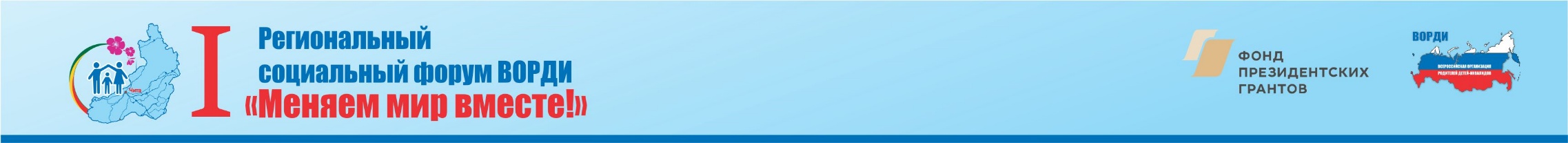 Внимание! В программе указано время в Чите (+6мск)             Проект программы форума Контакты Председателя РО ВОРДИ Забайкальского краяЧепуренко Светлана Александровна +79244734031, vordi.zab.kray@gmail.com9 июня   2022г11: 00- 13:00фойе 3 этаж9 июня   2022г11: 00- 13:00фойе 3 этаж  9 июня 2022 гЗабайкальская краевая филармония им. О.Л Лундстрема
г. Чита, ул. Бутина, 51  9 июня 2022 гЗабайкальская краевая филармония им. О.Л Лундстрема
г. Чита, ул. Бутина, 51  9 июня 2022 гЗабайкальская краевая филармония им. О.Л Лундстрема
г. Чита, ул. Бутина, 51  9 июня 2022 гЗабайкальская краевая филармония им. О.Л Лундстрема
г. Чита, ул. Бутина, 51  9 июня 2022 гЗабайкальская краевая филармония им. О.Л Лундстрема
г. Чита, ул. Бутина, 51  9 июня 2022 гЗабайкальская краевая филармония им. О.Л Лундстрема
г. Чита, ул. Бутина, 51  9 июня 2022 гЗабайкальская краевая филармония им. О.Л Лундстрема
г. Чита, ул. Бутина, 51  9 июня 2022 гЗабайкальская краевая филармония им. О.Л Лундстрема
г. Чита, ул. Бутина, 51  9 июня 2022 гЗабайкальская краевая филармония им. О.Л Лундстрема
г. Чита, ул. Бутина, 51  9 июня 2022 гЗабайкальская краевая филармония им. О.Л Лундстрема
г. Чита, ул. Бутина, 51  9 июня 2022 гЗабайкальская краевая филармония им. О.Л Лундстрема
г. Чита, ул. Бутина, 51Модератор: Царёв Андрей Михайлович-директор ГБОУ "Центр лечебной педагогики и дифференцированного обучения" Псковской области, руководитель Федерального ресурсного центр по развитию системы комплексного сопровождения детей с интеллектуальными нарушениями, тяжелыми и множественными нарушениями развития, член Общественной Палаты РФ, Председатель Совета МОО «Равные возможности».Участники: представители ОИВ региона, учреждений образования, здравоохранения, соцобслуживания, НКО, приглашенные эксперты, аппарат Уполномоченного по правам ребенка и Уполномоченного по правам человека, депутатыМодератор: Царёв Андрей Михайлович-директор ГБОУ "Центр лечебной педагогики и дифференцированного обучения" Псковской области, руководитель Федерального ресурсного центр по развитию системы комплексного сопровождения детей с интеллектуальными нарушениями, тяжелыми и множественными нарушениями развития, член Общественной Палаты РФ, Председатель Совета МОО «Равные возможности».Участники: представители ОИВ региона, учреждений образования, здравоохранения, соцобслуживания, НКО, приглашенные эксперты, аппарат Уполномоченного по правам ребенка и Уполномоченного по правам человека, депутатыМодератор: Царёв Андрей Михайлович-директор ГБОУ "Центр лечебной педагогики и дифференцированного обучения" Псковской области, руководитель Федерального ресурсного центр по развитию системы комплексного сопровождения детей с интеллектуальными нарушениями, тяжелыми и множественными нарушениями развития, член Общественной Палаты РФ, Председатель Совета МОО «Равные возможности».Участники: представители ОИВ региона, учреждений образования, здравоохранения, соцобслуживания, НКО, приглашенные эксперты, аппарат Уполномоченного по правам ребенка и Уполномоченного по правам человека, депутатыМодератор: Царёв Андрей Михайлович-директор ГБОУ "Центр лечебной педагогики и дифференцированного обучения" Псковской области, руководитель Федерального ресурсного центр по развитию системы комплексного сопровождения детей с интеллектуальными нарушениями, тяжелыми и множественными нарушениями развития, член Общественной Палаты РФ, Председатель Совета МОО «Равные возможности».Участники: представители ОИВ региона, учреждений образования, здравоохранения, соцобслуживания, НКО, приглашенные эксперты, аппарат Уполномоченного по правам ребенка и Уполномоченного по правам человека, депутатыМодератор: Царёв Андрей Михайлович-директор ГБОУ "Центр лечебной педагогики и дифференцированного обучения" Псковской области, руководитель Федерального ресурсного центр по развитию системы комплексного сопровождения детей с интеллектуальными нарушениями, тяжелыми и множественными нарушениями развития, член Общественной Палаты РФ, Председатель Совета МОО «Равные возможности».Участники: представители ОИВ региона, учреждений образования, здравоохранения, соцобслуживания, НКО, приглашенные эксперты, аппарат Уполномоченного по правам ребенка и Уполномоченного по правам человека, депутатыМодератор: Царёв Андрей Михайлович-директор ГБОУ "Центр лечебной педагогики и дифференцированного обучения" Псковской области, руководитель Федерального ресурсного центр по развитию системы комплексного сопровождения детей с интеллектуальными нарушениями, тяжелыми и множественными нарушениями развития, член Общественной Палаты РФ, Председатель Совета МОО «Равные возможности».Участники: представители ОИВ региона, учреждений образования, здравоохранения, соцобслуживания, НКО, приглашенные эксперты, аппарат Уполномоченного по правам ребенка и Уполномоченного по правам человека, депутатыМодератор: Царёв Андрей Михайлович-директор ГБОУ "Центр лечебной педагогики и дифференцированного обучения" Псковской области, руководитель Федерального ресурсного центр по развитию системы комплексного сопровождения детей с интеллектуальными нарушениями, тяжелыми и множественными нарушениями развития, член Общественной Палаты РФ, Председатель Совета МОО «Равные возможности».Участники: представители ОИВ региона, учреждений образования, здравоохранения, соцобслуживания, НКО, приглашенные эксперты, аппарат Уполномоченного по правам ребенка и Уполномоченного по правам человека, депутатыМодератор: Царёв Андрей Михайлович-директор ГБОУ "Центр лечебной педагогики и дифференцированного обучения" Псковской области, руководитель Федерального ресурсного центр по развитию системы комплексного сопровождения детей с интеллектуальными нарушениями, тяжелыми и множественными нарушениями развития, член Общественной Палаты РФ, Председатель Совета МОО «Равные возможности».Участники: представители ОИВ региона, учреждений образования, здравоохранения, соцобслуживания, НКО, приглашенные эксперты, аппарат Уполномоченного по правам ребенка и Уполномоченного по правам человека, депутатыМодератор: Царёв Андрей Михайлович-директор ГБОУ "Центр лечебной педагогики и дифференцированного обучения" Псковской области, руководитель Федерального ресурсного центр по развитию системы комплексного сопровождения детей с интеллектуальными нарушениями, тяжелыми и множественными нарушениями развития, член Общественной Палаты РФ, Председатель Совета МОО «Равные возможности».Участники: представители ОИВ региона, учреждений образования, здравоохранения, соцобслуживания, НКО, приглашенные эксперты, аппарат Уполномоченного по правам ребенка и Уполномоченного по правам человека, депутатыМодератор: Царёв Андрей Михайлович-директор ГБОУ "Центр лечебной педагогики и дифференцированного обучения" Псковской области, руководитель Федерального ресурсного центр по развитию системы комплексного сопровождения детей с интеллектуальными нарушениями, тяжелыми и множественными нарушениями развития, член Общественной Палаты РФ, Председатель Совета МОО «Равные возможности».Участники: представители ОИВ региона, учреждений образования, здравоохранения, соцобслуживания, НКО, приглашенные эксперты, аппарат Уполномоченного по правам ребенка и Уполномоченного по правам человека, депутатыМодератор: Царёв Андрей Михайлович-директор ГБОУ "Центр лечебной педагогики и дифференцированного обучения" Псковской области, руководитель Федерального ресурсного центр по развитию системы комплексного сопровождения детей с интеллектуальными нарушениями, тяжелыми и множественными нарушениями развития, член Общественной Палаты РФ, Председатель Совета МОО «Равные возможности».Участники: представители ОИВ региона, учреждений образования, здравоохранения, соцобслуживания, НКО, приглашенные эксперты, аппарат Уполномоченного по правам ребенка и Уполномоченного по правам человека, депутатыМодератор: Царёв Андрей Михайлович-директор ГБОУ "Центр лечебной педагогики и дифференцированного обучения" Псковской области, руководитель Федерального ресурсного центр по развитию системы комплексного сопровождения детей с интеллектуальными нарушениями, тяжелыми и множественными нарушениями развития, член Общественной Палаты РФ, Председатель Совета МОО «Равные возможности».Участники: представители ОИВ региона, учреждений образования, здравоохранения, соцобслуживания, НКО, приглашенные эксперты, аппарат Уполномоченного по правам ребенка и Уполномоченного по правам человека, депутатыМодератор: Царёв Андрей Михайлович-директор ГБОУ "Центр лечебной педагогики и дифференцированного обучения" Псковской области, руководитель Федерального ресурсного центр по развитию системы комплексного сопровождения детей с интеллектуальными нарушениями, тяжелыми и множественными нарушениями развития, член Общественной Палаты РФ, Председатель Совета МОО «Равные возможности».Участники: представители ОИВ региона, учреждений образования, здравоохранения, соцобслуживания, НКО, приглашенные эксперты, аппарат Уполномоченного по правам ребенка и Уполномоченного по правам человека, депутаты11:00-11:30Открытие Форума. Приветствия участникам Форума.Исполнение Гимна РФ.Открытие Форума. Приветствия участникам Форума.Исполнение Гимна РФ.Открытие Форума. Приветствия участникам Форума.Исполнение Гимна РФ.Открытие Форума. Приветствия участникам Форума.Исполнение Гимна РФ.Открытие Форума. Приветствия участникам Форума.Исполнение Гимна РФ.Открытие Форума. Приветствия участникам Форума.Исполнение Гимна РФ.Открытие Форума. Приветствия участникам Форума.Исполнение Гимна РФ.Открытие Форума. Приветствия участникам Форума.Исполнение Гимна РФ.Открытие Форума. Приветствия участникам Форума.Исполнение Гимна РФ.Открытие Форума. Приветствия участникам Форума.Исполнение Гимна РФ.Открытие Форума. Приветствия участникам Форума.Исполнение Гимна РФ.Открытие Форума. Приветствия участникам Форума.Исполнение Гимна РФ.11:05-11:15Видеоприветствие Уполномоченного при Президенте РФ по правам ребенка«О Программе сопровождения через всю жизнь»Видеоприветствие Уполномоченного при Президенте РФ по правам ребенка«О Программе сопровождения через всю жизнь»Видеоприветствие Уполномоченного при Президенте РФ по правам ребенка«О Программе сопровождения через всю жизнь»Видеоприветствие Уполномоченного при Президенте РФ по правам ребенка«О Программе сопровождения через всю жизнь»Видеоприветствие Уполномоченного при Президенте РФ по правам ребенка«О Программе сопровождения через всю жизнь»Видеоприветствие Уполномоченного при Президенте РФ по правам ребенка«О Программе сопровождения через всю жизнь»Видеоприветствие Уполномоченного при Президенте РФ по правам ребенка«О Программе сопровождения через всю жизнь»Видеоприветствие Уполномоченного при Президенте РФ по правам ребенка«О Программе сопровождения через всю жизнь»Львова- Белова Мария Алексеевна(на согласовании)Львова- Белова Мария Алексеевна(на согласовании)Львова- Белова Мария Алексеевна(на согласовании)Львова- Белова Мария Алексеевна(на согласовании)11:15- 11:25Приветственное слово  Губернатора Забайкальского краяПриветственное слово  Губернатора Забайкальского краяПриветственное слово  Губернатора Забайкальского краяПриветственное слово  Губернатора Забайкальского краяПриветственное слово  Губернатора Забайкальского краяПриветственное слово  Губернатора Забайкальского краяПриветственное слово  Губернатора Забайкальского краяПриветственное слово  Губернатора Забайкальского краяОсипов Александр Михайлович(на согласовании)Осипов Александр Михайлович(на согласовании)Осипов Александр Михайлович(на согласовании)Осипов Александр Михайлович(на согласовании)11:25- 11:30Приветственное слово Заместителя председателя  Правительства Забайкальского краяПриветственное слово Заместителя председателя  Правительства Забайкальского краяПриветственное слово Заместителя председателя  Правительства Забайкальского краяПриветственное слово Заместителя председателя  Правительства Забайкальского краяПриветственное слово Заместителя председателя  Правительства Забайкальского краяПриветственное слово Заместителя председателя  Правительства Забайкальского краяПриветственное слово Заместителя председателя  Правительства Забайкальского краяПриветственное слово Заместителя председателя  Правительства Забайкальского края Щеглова Инна Сергеевна ( на согласовании) Щеглова Инна Сергеевна ( на согласовании) Щеглова Инна Сергеевна ( на согласовании) Щеглова Инна Сергеевна ( на согласовании)11:30- 11:35 Приветственное слово Заместителя председателя  Правительства Забайкальского краяПриветственное слово Заместителя председателя  Правительства Забайкальского краяПриветственное слово Заместителя председателя  Правительства Забайкальского краяПриветственное слово Заместителя председателя  Правительства Забайкальского краяПриветственное слово Заместителя председателя  Правительства Забайкальского краяПриветственное слово Заместителя председателя  Правительства Забайкальского краяПриветственное слово Заместителя председателя  Правительства Забайкальского краяПриветственное слово Заместителя председателя  Правительства Забайкальского краяЦымпилова Татьяна ВладимировнаЦымпилова Татьяна ВладимировнаЦымпилова Татьяна ВладимировнаЦымпилова Татьяна Владимировна11:35 -11:40 Приветственное слово Уполномоченного по правам  ребенка в Забайкальском краеПриветственное слово Уполномоченного по правам  ребенка в Забайкальском краеПриветственное слово Уполномоченного по правам  ребенка в Забайкальском краеПриветственное слово Уполномоченного по правам  ребенка в Забайкальском краеПриветственное слово Уполномоченного по правам  ребенка в Забайкальском краеПриветственное слово Уполномоченного по правам  ребенка в Забайкальском краеПриветственное слово Уполномоченного по правам  ребенка в Забайкальском краеПриветственное слово Уполномоченного по правам  ребенка в Забайкальском крае Катанаев Иван Иванович Катанаев Иван Иванович Катанаев Иван Иванович Катанаев Иван Иванович11.40-12.50Пленарная частьПленарная частьПленарная частьПленарная частьПленарная частьПленарная частьПленарная частьПленарная частьПленарная частьПленарная частьПленарная частьПленарная часть11:40-11:55О законодательных новациях и совершенствовании мер социальной поддержки семей с детьми-инвалидами и инвалидов старше 18 лет, нуждающихся в представительстве своих интересов -* доклад приглашенных гостей/экспертов О законодательных новациях и совершенствовании мер социальной поддержки семей с детьми-инвалидами и инвалидов старше 18 лет, нуждающихся в представительстве своих интересов -* доклад приглашенных гостей/экспертов О законодательных новациях и совершенствовании мер социальной поддержки семей с детьми-инвалидами и инвалидов старше 18 лет, нуждающихся в представительстве своих интересов -* доклад приглашенных гостей/экспертов О законодательных новациях и совершенствовании мер социальной поддержки семей с детьми-инвалидами и инвалидов старше 18 лет, нуждающихся в представительстве своих интересов -* доклад приглашенных гостей/экспертов О законодательных новациях и совершенствовании мер социальной поддержки семей с детьми-инвалидами и инвалидов старше 18 лет, нуждающихся в представительстве своих интересов -* доклад приглашенных гостей/экспертов О законодательных новациях и совершенствовании мер социальной поддержки семей с детьми-инвалидами и инвалидов старше 18 лет, нуждающихся в представительстве своих интересов -* доклад приглашенных гостей/экспертов О законодательных новациях и совершенствовании мер социальной поддержки семей с детьми-инвалидами и инвалидов старше 18 лет, нуждающихся в представительстве своих интересов -* доклад приглашенных гостей/экспертов О законодательных новациях и совершенствовании мер социальной поддержки семей с детьми-инвалидами и инвалидов старше 18 лет, нуждающихся в представительстве своих интересов -* доклад приглашенных гостей/экспертов О законодательных новациях и совершенствовании мер социальной поддержки семей с детьми-инвалидами и инвалидов старше 18 лет, нуждающихся в представительстве своих интересов -* доклад приглашенных гостей/экспертов О законодательных новациях и совершенствовании мер социальной поддержки семей с детьми-инвалидами и инвалидов старше 18 лет, нуждающихся в представительстве своих интересов -* доклад приглашенных гостей/экспертов О законодательных новациях и совершенствовании мер социальной поддержки семей с детьми-инвалидами и инвалидов старше 18 лет, нуждающихся в представительстве своих интересов -* доклад приглашенных гостей/экспертов О законодательных новациях и совершенствовании мер социальной поддержки семей с детьми-инвалидами и инвалидов старше 18 лет, нуждающихся в представительстве своих интересов -* доклад приглашенных гостей/экспертов Клочко Елена Юрьевна, Председатель Совета ВОРДИ, член Совета при Правительстве РФ по вопросам попечительства в социальной сфере -руководитель секции «Дети  и  взрослые с инвалидностью и ОВЗ» (дистанционно)Клочко Елена Юрьевна, Председатель Совета ВОРДИ, член Совета при Правительстве РФ по вопросам попечительства в социальной сфере -руководитель секции «Дети  и  взрослые с инвалидностью и ОВЗ» (дистанционно)Клочко Елена Юрьевна, Председатель Совета ВОРДИ, член Совета при Правительстве РФ по вопросам попечительства в социальной сфере -руководитель секции «Дети  и  взрослые с инвалидностью и ОВЗ» (дистанционно)Клочко Елена Юрьевна, Председатель Совета ВОРДИ, член Совета при Правительстве РФ по вопросам попечительства в социальной сфере -руководитель секции «Дети  и  взрослые с инвалидностью и ОВЗ» (дистанционно)Клочко Елена Юрьевна, Председатель Совета ВОРДИ, член Совета при Правительстве РФ по вопросам попечительства в социальной сфере -руководитель секции «Дети  и  взрослые с инвалидностью и ОВЗ» (дистанционно)Клочко Елена Юрьевна, Председатель Совета ВОРДИ, член Совета при Правительстве РФ по вопросам попечительства в социальной сфере -руководитель секции «Дети  и  взрослые с инвалидностью и ОВЗ» (дистанционно)Клочко Елена Юрьевна, Председатель Совета ВОРДИ, член Совета при Правительстве РФ по вопросам попечительства в социальной сфере -руководитель секции «Дети  и  взрослые с инвалидностью и ОВЗ» (дистанционно)Клочко Елена Юрьевна, Председатель Совета ВОРДИ, член Совета при Правительстве РФ по вопросам попечительства в социальной сфере -руководитель секции «Дети  и  взрослые с инвалидностью и ОВЗ» (дистанционно)Клочко Елена Юрьевна, Председатель Совета ВОРДИ, член Совета при Правительстве РФ по вопросам попечительства в социальной сфере -руководитель секции «Дети  и  взрослые с инвалидностью и ОВЗ» (дистанционно)11:55-12:25О региональной системе комплексной социальной поддержки и сопровождения семей, воспитывающих детей с инвалидностью и инвалидов старше 18 лет, нуждающихся в представительстве своих интересов (включая доступность ранней помощи, медицинской, педагогической, социальной реабилитации, дневной занятости, сопровождаемого проживания и сопровождаемой трудовой деятельности) -* доклады региональных ОИВ и профильных ведомствО региональной системе комплексной социальной поддержки и сопровождения семей, воспитывающих детей с инвалидностью и инвалидов старше 18 лет, нуждающихся в представительстве своих интересов (включая доступность ранней помощи, медицинской, педагогической, социальной реабилитации, дневной занятости, сопровождаемого проживания и сопровождаемой трудовой деятельности) -* доклады региональных ОИВ и профильных ведомствО региональной системе комплексной социальной поддержки и сопровождения семей, воспитывающих детей с инвалидностью и инвалидов старше 18 лет, нуждающихся в представительстве своих интересов (включая доступность ранней помощи, медицинской, педагогической, социальной реабилитации, дневной занятости, сопровождаемого проживания и сопровождаемой трудовой деятельности) -* доклады региональных ОИВ и профильных ведомствО региональной системе комплексной социальной поддержки и сопровождения семей, воспитывающих детей с инвалидностью и инвалидов старше 18 лет, нуждающихся в представительстве своих интересов (включая доступность ранней помощи, медицинской, педагогической, социальной реабилитации, дневной занятости, сопровождаемого проживания и сопровождаемой трудовой деятельности) -* доклады региональных ОИВ и профильных ведомствО региональной системе комплексной социальной поддержки и сопровождения семей, воспитывающих детей с инвалидностью и инвалидов старше 18 лет, нуждающихся в представительстве своих интересов (включая доступность ранней помощи, медицинской, педагогической, социальной реабилитации, дневной занятости, сопровождаемого проживания и сопровождаемой трудовой деятельности) -* доклады региональных ОИВ и профильных ведомствО региональной системе комплексной социальной поддержки и сопровождения семей, воспитывающих детей с инвалидностью и инвалидов старше 18 лет, нуждающихся в представительстве своих интересов (включая доступность ранней помощи, медицинской, педагогической, социальной реабилитации, дневной занятости, сопровождаемого проживания и сопровождаемой трудовой деятельности) -* доклады региональных ОИВ и профильных ведомствО региональной системе комплексной социальной поддержки и сопровождения семей, воспитывающих детей с инвалидностью и инвалидов старше 18 лет, нуждающихся в представительстве своих интересов (включая доступность ранней помощи, медицинской, педагогической, социальной реабилитации, дневной занятости, сопровождаемого проживания и сопровождаемой трудовой деятельности) -* доклады региональных ОИВ и профильных ведомствО региональной системе комплексной социальной поддержки и сопровождения семей, воспитывающих детей с инвалидностью и инвалидов старше 18 лет, нуждающихся в представительстве своих интересов (включая доступность ранней помощи, медицинской, педагогической, социальной реабилитации, дневной занятости, сопровождаемого проживания и сопровождаемой трудовой деятельности) -* доклады региональных ОИВ и профильных ведомствО региональной системе комплексной социальной поддержки и сопровождения семей, воспитывающих детей с инвалидностью и инвалидов старше 18 лет, нуждающихся в представительстве своих интересов (включая доступность ранней помощи, медицинской, педагогической, социальной реабилитации, дневной занятости, сопровождаемого проживания и сопровождаемой трудовой деятельности) -* доклады региональных ОИВ и профильных ведомствО региональной системе комплексной социальной поддержки и сопровождения семей, воспитывающих детей с инвалидностью и инвалидов старше 18 лет, нуждающихся в представительстве своих интересов (включая доступность ранней помощи, медицинской, педагогической, социальной реабилитации, дневной занятости, сопровождаемого проживания и сопровождаемой трудовой деятельности) -* доклады региональных ОИВ и профильных ведомствО региональной системе комплексной социальной поддержки и сопровождения семей, воспитывающих детей с инвалидностью и инвалидов старше 18 лет, нуждающихся в представительстве своих интересов (включая доступность ранней помощи, медицинской, педагогической, социальной реабилитации, дневной занятости, сопровождаемого проживания и сопровождаемой трудовой деятельности) -* доклады региональных ОИВ и профильных ведомствО региональной системе комплексной социальной поддержки и сопровождения семей, воспитывающих детей с инвалидностью и инвалидов старше 18 лет, нуждающихся в представительстве своих интересов (включая доступность ранней помощи, медицинской, педагогической, социальной реабилитации, дневной занятости, сопровождаемого проживания и сопровождаемой трудовой деятельности) -* доклады региональных ОИВ и профильных ведомств11:55-12:05«О региональной системе комплексной социальной реабилитации детей-инвалидов и инвалидов с детства, нуждающихся в представительстве своих интересов (включая доступность ранней помощи, социальной реабилитации, дневной занятости, сопровождаемого проживания и сопровождаемой трудовой деятельности, СДУ. Проблемы и перспективы развития» «О региональной системе комплексной социальной реабилитации детей-инвалидов и инвалидов с детства, нуждающихся в представительстве своих интересов (включая доступность ранней помощи, социальной реабилитации, дневной занятости, сопровождаемого проживания и сопровождаемой трудовой деятельности, СДУ. Проблемы и перспективы развития» «О региональной системе комплексной социальной реабилитации детей-инвалидов и инвалидов с детства, нуждающихся в представительстве своих интересов (включая доступность ранней помощи, социальной реабилитации, дневной занятости, сопровождаемого проживания и сопровождаемой трудовой деятельности, СДУ. Проблемы и перспективы развития» «О региональной системе комплексной социальной реабилитации детей-инвалидов и инвалидов с детства, нуждающихся в представительстве своих интересов (включая доступность ранней помощи, социальной реабилитации, дневной занятости, сопровождаемого проживания и сопровождаемой трудовой деятельности, СДУ. Проблемы и перспективы развития» «О региональной системе комплексной социальной реабилитации детей-инвалидов и инвалидов с детства, нуждающихся в представительстве своих интересов (включая доступность ранней помощи, социальной реабилитации, дневной занятости, сопровождаемого проживания и сопровождаемой трудовой деятельности, СДУ. Проблемы и перспективы развития» «О региональной системе комплексной социальной реабилитации детей-инвалидов и инвалидов с детства, нуждающихся в представительстве своих интересов (включая доступность ранней помощи, социальной реабилитации, дневной занятости, сопровождаемого проживания и сопровождаемой трудовой деятельности, СДУ. Проблемы и перспективы развития» Министерство труда и социальной защиты населения Забайкальского края;  Министерство труда и социальной защиты населения Забайкальского края;  Министерство труда и социальной защиты населения Забайкальского края;  Министерство труда и социальной защиты населения Забайкальского края;  Министерство труда и социальной защиты населения Забайкальского края;  Министерство труда и социальной защиты населения Забайкальского края;  12:05-12:15« О региональной системе медицинской помощи и реабилитации детей-инвалидов и инвалидов с детства, нуждающихся в представительстве своих интересов, включая паллиативную помощь, бесплатную стоматологическую терапевтическую помощь для пациентов с ментальными, двигательными нарушениями)»« О региональной системе медицинской помощи и реабилитации детей-инвалидов и инвалидов с детства, нуждающихся в представительстве своих интересов, включая паллиативную помощь, бесплатную стоматологическую терапевтическую помощь для пациентов с ментальными, двигательными нарушениями)»« О региональной системе медицинской помощи и реабилитации детей-инвалидов и инвалидов с детства, нуждающихся в представительстве своих интересов, включая паллиативную помощь, бесплатную стоматологическую терапевтическую помощь для пациентов с ментальными, двигательными нарушениями)»« О региональной системе медицинской помощи и реабилитации детей-инвалидов и инвалидов с детства, нуждающихся в представительстве своих интересов, включая паллиативную помощь, бесплатную стоматологическую терапевтическую помощь для пациентов с ментальными, двигательными нарушениями)»« О региональной системе медицинской помощи и реабилитации детей-инвалидов и инвалидов с детства, нуждающихся в представительстве своих интересов, включая паллиативную помощь, бесплатную стоматологическую терапевтическую помощь для пациентов с ментальными, двигательными нарушениями)»« О региональной системе медицинской помощи и реабилитации детей-инвалидов и инвалидов с детства, нуждающихся в представительстве своих интересов, включая паллиативную помощь, бесплатную стоматологическую терапевтическую помощь для пациентов с ментальными, двигательными нарушениями)»Министерство здравоохранения Забайкальского края
Министерство здравоохранения Забайкальского края
Министерство здравоохранения Забайкальского края
Министерство здравоохранения Забайкальского края
Министерство здравоохранения Забайкальского края
Министерство здравоохранения Забайкальского края
12:15- 12:25Деятельность системы образования Забайкальского края  по развитию жизненных компетенций детей с ОВЗ,  детей с инвалидностью.  Проблемы и перспективы развития.Деятельность системы образования Забайкальского края  по развитию жизненных компетенций детей с ОВЗ,  детей с инвалидностью.  Проблемы и перспективы развития.Деятельность системы образования Забайкальского края  по развитию жизненных компетенций детей с ОВЗ,  детей с инвалидностью.  Проблемы и перспективы развития.Деятельность системы образования Забайкальского края  по развитию жизненных компетенций детей с ОВЗ,  детей с инвалидностью.  Проблемы и перспективы развития.Деятельность системы образования Забайкальского края  по развитию жизненных компетенций детей с ОВЗ,  детей с инвалидностью.  Проблемы и перспективы развития.Деятельность системы образования Забайкальского края  по развитию жизненных компетенций детей с ОВЗ,  детей с инвалидностью.  Проблемы и перспективы развития.Шибанова Наталья Михайловна, заместитель министра образования и науки Забайкальского края, начальник управления общего образования и воспитания
Шибанова Наталья Михайловна, заместитель министра образования и науки Забайкальского края, начальник управления общего образования и воспитания
Шибанова Наталья Михайловна, заместитель министра образования и науки Забайкальского края, начальник управления общего образования и воспитания
Шибанова Наталья Михайловна, заместитель министра образования и науки Забайкальского края, начальник управления общего образования и воспитания
Шибанова Наталья Михайловна, заместитель министра образования и науки Забайкальского края, начальник управления общего образования и воспитания
Шибанова Наталья Михайловна, заместитель министра образования и науки Забайкальского края, начальник управления общего образования и воспитания
12:25- 12:40Об актуальном положении в Забайкальском крае семей, воспитывающих детей с инвалидностью и инвалидов старше 18 лет, нуждающихся в представительстве своих интересов. (* доклад РО ВОРДИ по итогам опроса)Об актуальном положении в Забайкальском крае семей, воспитывающих детей с инвалидностью и инвалидов старше 18 лет, нуждающихся в представительстве своих интересов. (* доклад РО ВОРДИ по итогам опроса)Об актуальном положении в Забайкальском крае семей, воспитывающих детей с инвалидностью и инвалидов старше 18 лет, нуждающихся в представительстве своих интересов. (* доклад РО ВОРДИ по итогам опроса)Об актуальном положении в Забайкальском крае семей, воспитывающих детей с инвалидностью и инвалидов старше 18 лет, нуждающихся в представительстве своих интересов. (* доклад РО ВОРДИ по итогам опроса)Об актуальном положении в Забайкальском крае семей, воспитывающих детей с инвалидностью и инвалидов старше 18 лет, нуждающихся в представительстве своих интересов. (* доклад РО ВОРДИ по итогам опроса)Об актуальном положении в Забайкальском крае семей, воспитывающих детей с инвалидностью и инвалидов старше 18 лет, нуждающихся в представительстве своих интересов. (* доклад РО ВОРДИ по итогам опроса)Об актуальном положении в Забайкальском крае семей, воспитывающих детей с инвалидностью и инвалидов старше 18 лет, нуждающихся в представительстве своих интересов. (* доклад РО ВОРДИ по итогам опроса)Об актуальном положении в Забайкальском крае семей, воспитывающих детей с инвалидностью и инвалидов старше 18 лет, нуждающихся в представительстве своих интересов. (* доклад РО ВОРДИ по итогам опроса)Об актуальном положении в Забайкальском крае семей, воспитывающих детей с инвалидностью и инвалидов старше 18 лет, нуждающихся в представительстве своих интересов. (* доклад РО ВОРДИ по итогам опроса)Об актуальном положении в Забайкальском крае семей, воспитывающих детей с инвалидностью и инвалидов старше 18 лет, нуждающихся в представительстве своих интересов. (* доклад РО ВОРДИ по итогам опроса)Об актуальном положении в Забайкальском крае семей, воспитывающих детей с инвалидностью и инвалидов старше 18 лет, нуждающихся в представительстве своих интересов. (* доклад РО ВОРДИ по итогам опроса)Об актуальном положении в Забайкальском крае семей, воспитывающих детей с инвалидностью и инвалидов старше 18 лет, нуждающихся в представительстве своих интересов. (* доклад РО ВОРДИ по итогам опроса)Докладчик: Чепуренко Светлана Александровна Докладчик: Чепуренко Светлана Александровна Докладчик: Чепуренко Светлана Александровна Докладчик: Чепуренко Светлана Александровна Председатель РО ВОРДИ Забайкальского краяПредседатель РО ВОРДИ Забайкальского краяПредседатель РО ВОРДИ Забайкальского краяПредседатель РО ВОРДИ Забайкальского краяПредседатель РО ВОРДИ Забайкальского краяПредседатель РО ВОРДИ Забайкальского краяПредседатель РО ВОРДИ Забайкальского краяПредседатель РО ВОРДИ Забайкальского края12:40-13:00Обсуждение. Резюме.Обсуждение. Резюме.Обсуждение. Резюме.Обсуждение. Резюме.Обсуждение. Резюме.Обсуждение. Резюме.Обсуждение. Резюме.Обсуждение. Резюме.Обсуждение. Резюме.Обсуждение. Резюме.Обсуждение. Резюме.Обсуждение. Резюме.13:00 -14:00                                                                          Перерыв                                                                       Обед /кофе-брейк                                                                          Перерыв                                                                       Обед /кофе-брейк                                                                          Перерыв                                                                       Обед /кофе-брейк                                                                          Перерыв                                                                       Обед /кофе-брейк                                                                          Перерыв                                                                       Обед /кофе-брейк                                                                          Перерыв                                                                       Обед /кофе-брейк                                                                          Перерыв                                                                       Обед /кофе-брейк                                                                          Перерыв                                                                       Обед /кофе-брейк                                                                          Перерыв                                                                       Обед /кофе-брейк                                                                          Перерыв                                                                       Обед /кофе-брейк                                                                          Перерыв                                                                       Обед /кофе-брейк                                                                          Перерыв                                                                       Обед /кофе-брейк14:00-17:00                                                   «СОПРОВОЖДЕНИЕ ЧЕРЕЗ ВСЮ ЖИЗНЬ»                                                            Работа тематических секций                                                   «СОПРОВОЖДЕНИЕ ЧЕРЕЗ ВСЮ ЖИЗНЬ»                                                            Работа тематических секций                                                   «СОПРОВОЖДЕНИЕ ЧЕРЕЗ ВСЮ ЖИЗНЬ»                                                            Работа тематических секций                                                   «СОПРОВОЖДЕНИЕ ЧЕРЕЗ ВСЮ ЖИЗНЬ»                                                            Работа тематических секций                                                   «СОПРОВОЖДЕНИЕ ЧЕРЕЗ ВСЮ ЖИЗНЬ»                                                            Работа тематических секций                                                   «СОПРОВОЖДЕНИЕ ЧЕРЕЗ ВСЮ ЖИЗНЬ»                                                            Работа тематических секций                                                   «СОПРОВОЖДЕНИЕ ЧЕРЕЗ ВСЮ ЖИЗНЬ»                                                            Работа тематических секций                                                   «СОПРОВОЖДЕНИЕ ЧЕРЕЗ ВСЮ ЖИЗНЬ»                                                            Работа тематических секций                                                   «СОПРОВОЖДЕНИЕ ЧЕРЕЗ ВСЮ ЖИЗНЬ»                                                            Работа тематических секций                                                   «СОПРОВОЖДЕНИЕ ЧЕРЕЗ ВСЮ ЖИЗНЬ»                                                            Работа тематических секций                                                   «СОПРОВОЖДЕНИЕ ЧЕРЕЗ ВСЮ ЖИЗНЬ»                                                            Работа тематических секций                                                   «СОПРОВОЖДЕНИЕ ЧЕРЕЗ ВСЮ ЖИЗНЬ»                                                            Работа тематических секций3 этаж, фойе                               Программный план работы  секции «Социальное обслуживание»Модераторы: Михайлюк Алексей Анатольевич-Председатель Правления Псковской региональной общественной благотворительной организации "Росток"; Член Экспертного Совета ВОРДИ, Член рабочей группы по проработке основных подходов к реформированию деятельности психоневрологических интернатов при Министерстве труда и социальной защите РФ; Член Общественного совета при Уполномоченном при Президенте Российской Федерации по правам ребёнка; Член Общественного совета по вопросам психического здоровья при Главном специалисте-психиатре Министерстве здравоохранения РФ,.Дмитрий Владимирович Коломийцев - Заместитель председателя Межрегионального координационного совета Председателей Региональных отделений ВОРДИ, Председатель РО ВОРДИ Хабаровского края, Куратор развития деятельности ВОРДИ Дальневосточного федерального округа.Участники: представители ОИВ региона, учреждений соц.обслуживания, НКО, все заинтересованные специалисты, депутаты                               Программный план работы  секции «Социальное обслуживание»Модераторы: Михайлюк Алексей Анатольевич-Председатель Правления Псковской региональной общественной благотворительной организации "Росток"; Член Экспертного Совета ВОРДИ, Член рабочей группы по проработке основных подходов к реформированию деятельности психоневрологических интернатов при Министерстве труда и социальной защите РФ; Член Общественного совета при Уполномоченном при Президенте Российской Федерации по правам ребёнка; Член Общественного совета по вопросам психического здоровья при Главном специалисте-психиатре Министерстве здравоохранения РФ,.Дмитрий Владимирович Коломийцев - Заместитель председателя Межрегионального координационного совета Председателей Региональных отделений ВОРДИ, Председатель РО ВОРДИ Хабаровского края, Куратор развития деятельности ВОРДИ Дальневосточного федерального округа.Участники: представители ОИВ региона, учреждений соц.обслуживания, НКО, все заинтересованные специалисты, депутаты                               Программный план работы  секции «Социальное обслуживание»Модераторы: Михайлюк Алексей Анатольевич-Председатель Правления Псковской региональной общественной благотворительной организации "Росток"; Член Экспертного Совета ВОРДИ, Член рабочей группы по проработке основных подходов к реформированию деятельности психоневрологических интернатов при Министерстве труда и социальной защите РФ; Член Общественного совета при Уполномоченном при Президенте Российской Федерации по правам ребёнка; Член Общественного совета по вопросам психического здоровья при Главном специалисте-психиатре Министерстве здравоохранения РФ,.Дмитрий Владимирович Коломийцев - Заместитель председателя Межрегионального координационного совета Председателей Региональных отделений ВОРДИ, Председатель РО ВОРДИ Хабаровского края, Куратор развития деятельности ВОРДИ Дальневосточного федерального округа.Участники: представители ОИВ региона, учреждений соц.обслуживания, НКО, все заинтересованные специалисты, депутаты                               Программный план работы  секции «Социальное обслуживание»Модераторы: Михайлюк Алексей Анатольевич-Председатель Правления Псковской региональной общественной благотворительной организации "Росток"; Член Экспертного Совета ВОРДИ, Член рабочей группы по проработке основных подходов к реформированию деятельности психоневрологических интернатов при Министерстве труда и социальной защите РФ; Член Общественного совета при Уполномоченном при Президенте Российской Федерации по правам ребёнка; Член Общественного совета по вопросам психического здоровья при Главном специалисте-психиатре Министерстве здравоохранения РФ,.Дмитрий Владимирович Коломийцев - Заместитель председателя Межрегионального координационного совета Председателей Региональных отделений ВОРДИ, Председатель РО ВОРДИ Хабаровского края, Куратор развития деятельности ВОРДИ Дальневосточного федерального округа.Участники: представители ОИВ региона, учреждений соц.обслуживания, НКО, все заинтересованные специалисты, депутаты                               Программный план работы  секции «Социальное обслуживание»Модераторы: Михайлюк Алексей Анатольевич-Председатель Правления Псковской региональной общественной благотворительной организации "Росток"; Член Экспертного Совета ВОРДИ, Член рабочей группы по проработке основных подходов к реформированию деятельности психоневрологических интернатов при Министерстве труда и социальной защите РФ; Член Общественного совета при Уполномоченном при Президенте Российской Федерации по правам ребёнка; Член Общественного совета по вопросам психического здоровья при Главном специалисте-психиатре Министерстве здравоохранения РФ,.Дмитрий Владимирович Коломийцев - Заместитель председателя Межрегионального координационного совета Председателей Региональных отделений ВОРДИ, Председатель РО ВОРДИ Хабаровского края, Куратор развития деятельности ВОРДИ Дальневосточного федерального округа.Участники: представители ОИВ региона, учреждений соц.обслуживания, НКО, все заинтересованные специалисты, депутаты                               Программный план работы  секции «Социальное обслуживание»Модераторы: Михайлюк Алексей Анатольевич-Председатель Правления Псковской региональной общественной благотворительной организации "Росток"; Член Экспертного Совета ВОРДИ, Член рабочей группы по проработке основных подходов к реформированию деятельности психоневрологических интернатов при Министерстве труда и социальной защите РФ; Член Общественного совета при Уполномоченном при Президенте Российской Федерации по правам ребёнка; Член Общественного совета по вопросам психического здоровья при Главном специалисте-психиатре Министерстве здравоохранения РФ,.Дмитрий Владимирович Коломийцев - Заместитель председателя Межрегионального координационного совета Председателей Региональных отделений ВОРДИ, Председатель РО ВОРДИ Хабаровского края, Куратор развития деятельности ВОРДИ Дальневосточного федерального округа.Участники: представители ОИВ региона, учреждений соц.обслуживания, НКО, все заинтересованные специалисты, депутаты                               Программный план работы  секции «Социальное обслуживание»Модераторы: Михайлюк Алексей Анатольевич-Председатель Правления Псковской региональной общественной благотворительной организации "Росток"; Член Экспертного Совета ВОРДИ, Член рабочей группы по проработке основных подходов к реформированию деятельности психоневрологических интернатов при Министерстве труда и социальной защите РФ; Член Общественного совета при Уполномоченном при Президенте Российской Федерации по правам ребёнка; Член Общественного совета по вопросам психического здоровья при Главном специалисте-психиатре Министерстве здравоохранения РФ,.Дмитрий Владимирович Коломийцев - Заместитель председателя Межрегионального координационного совета Председателей Региональных отделений ВОРДИ, Председатель РО ВОРДИ Хабаровского края, Куратор развития деятельности ВОРДИ Дальневосточного федерального округа.Участники: представители ОИВ региона, учреждений соц.обслуживания, НКО, все заинтересованные специалисты, депутаты                               Программный план работы  секции «Социальное обслуживание»Модераторы: Михайлюк Алексей Анатольевич-Председатель Правления Псковской региональной общественной благотворительной организации "Росток"; Член Экспертного Совета ВОРДИ, Член рабочей группы по проработке основных подходов к реформированию деятельности психоневрологических интернатов при Министерстве труда и социальной защите РФ; Член Общественного совета при Уполномоченном при Президенте Российской Федерации по правам ребёнка; Член Общественного совета по вопросам психического здоровья при Главном специалисте-психиатре Министерстве здравоохранения РФ,.Дмитрий Владимирович Коломийцев - Заместитель председателя Межрегионального координационного совета Председателей Региональных отделений ВОРДИ, Председатель РО ВОРДИ Хабаровского края, Куратор развития деятельности ВОРДИ Дальневосточного федерального округа.Участники: представители ОИВ региона, учреждений соц.обслуживания, НКО, все заинтересованные специалисты, депутаты                               Программный план работы  секции «Социальное обслуживание»Модераторы: Михайлюк Алексей Анатольевич-Председатель Правления Псковской региональной общественной благотворительной организации "Росток"; Член Экспертного Совета ВОРДИ, Член рабочей группы по проработке основных подходов к реформированию деятельности психоневрологических интернатов при Министерстве труда и социальной защите РФ; Член Общественного совета при Уполномоченном при Президенте Российской Федерации по правам ребёнка; Член Общественного совета по вопросам психического здоровья при Главном специалисте-психиатре Министерстве здравоохранения РФ,.Дмитрий Владимирович Коломийцев - Заместитель председателя Межрегионального координационного совета Председателей Региональных отделений ВОРДИ, Председатель РО ВОРДИ Хабаровского края, Куратор развития деятельности ВОРДИ Дальневосточного федерального округа.Участники: представители ОИВ региона, учреждений соц.обслуживания, НКО, все заинтересованные специалисты, депутаты                               Программный план работы  секции «Социальное обслуживание»Модераторы: Михайлюк Алексей Анатольевич-Председатель Правления Псковской региональной общественной благотворительной организации "Росток"; Член Экспертного Совета ВОРДИ, Член рабочей группы по проработке основных подходов к реформированию деятельности психоневрологических интернатов при Министерстве труда и социальной защите РФ; Член Общественного совета при Уполномоченном при Президенте Российской Федерации по правам ребёнка; Член Общественного совета по вопросам психического здоровья при Главном специалисте-психиатре Министерстве здравоохранения РФ,.Дмитрий Владимирович Коломийцев - Заместитель председателя Межрегионального координационного совета Председателей Региональных отделений ВОРДИ, Председатель РО ВОРДИ Хабаровского края, Куратор развития деятельности ВОРДИ Дальневосточного федерального округа.Участники: представители ОИВ региона, учреждений соц.обслуживания, НКО, все заинтересованные специалисты, депутаты                               Программный план работы  секции «Социальное обслуживание»Модераторы: Михайлюк Алексей Анатольевич-Председатель Правления Псковской региональной общественной благотворительной организации "Росток"; Член Экспертного Совета ВОРДИ, Член рабочей группы по проработке основных подходов к реформированию деятельности психоневрологических интернатов при Министерстве труда и социальной защите РФ; Член Общественного совета при Уполномоченном при Президенте Российской Федерации по правам ребёнка; Член Общественного совета по вопросам психического здоровья при Главном специалисте-психиатре Министерстве здравоохранения РФ,.Дмитрий Владимирович Коломийцев - Заместитель председателя Межрегионального координационного совета Председателей Региональных отделений ВОРДИ, Председатель РО ВОРДИ Хабаровского края, Куратор развития деятельности ВОРДИ Дальневосточного федерального округа.Участники: представители ОИВ региона, учреждений соц.обслуживания, НКО, все заинтересованные специалисты, депутаты                               Программный план работы  секции «Социальное обслуживание»Модераторы: Михайлюк Алексей Анатольевич-Председатель Правления Псковской региональной общественной благотворительной организации "Росток"; Член Экспертного Совета ВОРДИ, Член рабочей группы по проработке основных подходов к реформированию деятельности психоневрологических интернатов при Министерстве труда и социальной защите РФ; Член Общественного совета при Уполномоченном при Президенте Российской Федерации по правам ребёнка; Член Общественного совета по вопросам психического здоровья при Главном специалисте-психиатре Министерстве здравоохранения РФ,.Дмитрий Владимирович Коломийцев - Заместитель председателя Межрегионального координационного совета Председателей Региональных отделений ВОРДИ, Председатель РО ВОРДИ Хабаровского края, Куратор развития деятельности ВОРДИ Дальневосточного федерального округа.Участники: представители ОИВ региона, учреждений соц.обслуживания, НКО, все заинтересованные специалисты, депутаты14:00-15:30Стратегическая сессия :  
«Актуальные вопросы социального обслуживания детей-инвалидов инвалидов старше 18 лет, нуждающихся в представительстве своих интересов.  О развитии в регионе системы комплексной реабилитации и абилитации, включая раннюю помощь, сопровождаемое проживание, СДУ»Стратегическая сессия :  
«Актуальные вопросы социального обслуживания детей-инвалидов инвалидов старше 18 лет, нуждающихся в представительстве своих интересов.  О развитии в регионе системы комплексной реабилитации и абилитации, включая раннюю помощь, сопровождаемое проживание, СДУ»Стратегическая сессия :  
«Актуальные вопросы социального обслуживания детей-инвалидов инвалидов старше 18 лет, нуждающихся в представительстве своих интересов.  О развитии в регионе системы комплексной реабилитации и абилитации, включая раннюю помощь, сопровождаемое проживание, СДУ»Стратегическая сессия :  
«Актуальные вопросы социального обслуживания детей-инвалидов инвалидов старше 18 лет, нуждающихся в представительстве своих интересов.  О развитии в регионе системы комплексной реабилитации и абилитации, включая раннюю помощь, сопровождаемое проживание, СДУ»Стратегическая сессия :  
«Актуальные вопросы социального обслуживания детей-инвалидов инвалидов старше 18 лет, нуждающихся в представительстве своих интересов.  О развитии в регионе системы комплексной реабилитации и абилитации, включая раннюю помощь, сопровождаемое проживание, СДУ»Стратегическая сессия :  
«Актуальные вопросы социального обслуживания детей-инвалидов инвалидов старше 18 лет, нуждающихся в представительстве своих интересов.  О развитии в регионе системы комплексной реабилитации и абилитации, включая раннюю помощь, сопровождаемое проживание, СДУ»Стратегическая сессия :  
«Актуальные вопросы социального обслуживания детей-инвалидов инвалидов старше 18 лет, нуждающихся в представительстве своих интересов.  О развитии в регионе системы комплексной реабилитации и абилитации, включая раннюю помощь, сопровождаемое проживание, СДУ»Стратегическая сессия :  
«Актуальные вопросы социального обслуживания детей-инвалидов инвалидов старше 18 лет, нуждающихся в представительстве своих интересов.  О развитии в регионе системы комплексной реабилитации и абилитации, включая раннюю помощь, сопровождаемое проживание, СДУ»Стратегическая сессия :  
«Актуальные вопросы социального обслуживания детей-инвалидов инвалидов старше 18 лет, нуждающихся в представительстве своих интересов.  О развитии в регионе системы комплексной реабилитации и абилитации, включая раннюю помощь, сопровождаемое проживание, СДУ»Стратегическая сессия :  
«Актуальные вопросы социального обслуживания детей-инвалидов инвалидов старше 18 лет, нуждающихся в представительстве своих интересов.  О развитии в регионе системы комплексной реабилитации и абилитации, включая раннюю помощь, сопровождаемое проживание, СДУ»Стратегическая сессия :  
«Актуальные вопросы социального обслуживания детей-инвалидов инвалидов старше 18 лет, нуждающихся в представительстве своих интересов.  О развитии в регионе системы комплексной реабилитации и абилитации, включая раннюю помощь, сопровождаемое проживание, СДУ»Стратегическая сессия :  
«Актуальные вопросы социального обслуживания детей-инвалидов инвалидов старше 18 лет, нуждающихся в представительстве своих интересов.  О развитии в регионе системы комплексной реабилитации и абилитации, включая раннюю помощь, сопровождаемое проживание, СДУ»14.10-14.2014:20-14:40Комплексное сопровождение детей раннего возраста в условиях ГУ «Центр психолого-педагогической, медицинской и социальной помощи «ДАР» Забайкальского краяЛучшие региональные практики комплексного социального обслуживания детей с инвалидностью( от ранней помощи до сопровождаемого проживания и СДУ). Комплексное сопровождение детей раннего возраста в условиях ГУ «Центр психолого-педагогической, медицинской и социальной помощи «ДАР» Забайкальского краяЛучшие региональные практики комплексного социального обслуживания детей с инвалидностью( от ранней помощи до сопровождаемого проживания и СДУ). Комплексное сопровождение детей раннего возраста в условиях ГУ «Центр психолого-педагогической, медицинской и социальной помощи «ДАР» Забайкальского краяЛучшие региональные практики комплексного социального обслуживания детей с инвалидностью( от ранней помощи до сопровождаемого проживания и СДУ). Комплексное сопровождение детей раннего возраста в условиях ГУ «Центр психолого-педагогической, медицинской и социальной помощи «ДАР» Забайкальского краяЛучшие региональные практики комплексного социального обслуживания детей с инвалидностью( от ранней помощи до сопровождаемого проживания и СДУ). Комплексное сопровождение детей раннего возраста в условиях ГУ «Центр психолого-педагогической, медицинской и социальной помощи «ДАР» Забайкальского краяЛучшие региональные практики комплексного социального обслуживания детей с инвалидностью( от ранней помощи до сопровождаемого проживания и СДУ). Комплексное сопровождение детей раннего возраста в условиях ГУ «Центр психолого-педагогической, медицинской и социальной помощи «ДАР» Забайкальского краяЛучшие региональные практики комплексного социального обслуживания детей с инвалидностью( от ранней помощи до сопровождаемого проживания и СДУ). Комплексное сопровождение детей раннего возраста в условиях ГУ «Центр психолого-педагогической, медицинской и социальной помощи «ДАР» Забайкальского краяЛучшие региональные практики комплексного социального обслуживания детей с инвалидностью( от ранней помощи до сопровождаемого проживания и СДУ). Ли Светлана Михайловна, директор ГУ Центр «ДАР» ГУСО « Росток», ГАУСО» Спасатель»Ли Светлана Михайловна, директор ГУ Центр «ДАР» ГУСО « Росток», ГАУСО» Спасатель»Ли Светлана Михайловна, директор ГУ Центр «ДАР» ГУСО « Росток», ГАУСО» Спасатель»Ли Светлана Михайловна, директор ГУ Центр «ДАР» ГУСО « Росток», ГАУСО» Спасатель»Ли Светлана Михайловна, директор ГУ Центр «ДАР» ГУСО « Росток», ГАУСО» Спасатель»15:00-15:10Комплексная реабилитация и абилитация инвалидов в Российской Федерации: тренды развития и ближайшие перспективыКомплексная реабилитация и абилитация инвалидов в Российской Федерации: тренды развития и ближайшие перспективыКомплексная реабилитация и абилитация инвалидов в Российской Федерации: тренды развития и ближайшие перспективыКомплексная реабилитация и абилитация инвалидов в Российской Федерации: тренды развития и ближайшие перспективыКомплексная реабилитация и абилитация инвалидов в Российской Федерации: тренды развития и ближайшие перспективыКомплексная реабилитация и абилитация инвалидов в Российской Федерации: тренды развития и ближайшие перспективыКомплексная реабилитация и абилитация инвалидов в Российской Федерации: тренды развития и ближайшие перспективыСтрукова Оксана Гавриловна - Заместитель руководителя по качеству осуществления медико-социальной экспертизы-врач по медико-социальной экспертизе
ФКУ «Федеральное бюро медико-социальной экспертизы» Министерства труда и социальной защиты Российской Федерации( дистанционно)Струкова Оксана Гавриловна - Заместитель руководителя по качеству осуществления медико-социальной экспертизы-врач по медико-социальной экспертизе
ФКУ «Федеральное бюро медико-социальной экспертизы» Министерства труда и социальной защиты Российской Федерации( дистанционно)Струкова Оксана Гавриловна - Заместитель руководителя по качеству осуществления медико-социальной экспертизы-врач по медико-социальной экспертизе
ФКУ «Федеральное бюро медико-социальной экспертизы» Министерства труда и социальной защиты Российской Федерации( дистанционно)Струкова Оксана Гавриловна - Заместитель руководителя по качеству осуществления медико-социальной экспертизы-врач по медико-социальной экспертизе
ФКУ «Федеральное бюро медико-социальной экспертизы» Министерства труда и социальной защиты Российской Федерации( дистанционно)Струкова Оксана Гавриловна - Заместитель руководителя по качеству осуществления медико-социальной экспертизы-врач по медико-социальной экспертизе
ФКУ «Федеральное бюро медико-социальной экспертизы» Министерства труда и социальной защиты Российской Федерации( дистанционно)15.10-15.20 О ранней помощи как необходимом звене профилактики инвалидизации детей раннего возраста в составе комплексной реабилитации /абилитации  О ранней помощи как необходимом звене профилактики инвалидизации детей раннего возраста в составе комплексной реабилитации /абилитации  О ранней помощи как необходимом звене профилактики инвалидизации детей раннего возраста в составе комплексной реабилитации /абилитации  О ранней помощи как необходимом звене профилактики инвалидизации детей раннего возраста в составе комплексной реабилитации /абилитации  О ранней помощи как необходимом звене профилактики инвалидизации детей раннего возраста в составе комплексной реабилитации /абилитации  О ранней помощи как необходимом звене профилактики инвалидизации детей раннего возраста в составе комплексной реабилитации /абилитации  О ранней помощи как необходимом звене профилактики инвалидизации детей раннего возраста в составе комплексной реабилитации /абилитации   Самарина Лариса Витальевна-директор АНО ДПО «Санкт-Петербургский институт раннего вмешательства», Председатель Совета Ассоциации по развитию ранней помощи, Член Экспертного совета ВОРДИ( дистанционно)
  Самарина Лариса Витальевна-директор АНО ДПО «Санкт-Петербургский институт раннего вмешательства», Председатель Совета Ассоциации по развитию ранней помощи, Член Экспертного совета ВОРДИ( дистанционно)
  Самарина Лариса Витальевна-директор АНО ДПО «Санкт-Петербургский институт раннего вмешательства», Председатель Совета Ассоциации по развитию ранней помощи, Член Экспертного совета ВОРДИ( дистанционно)
  Самарина Лариса Витальевна-директор АНО ДПО «Санкт-Петербургский институт раннего вмешательства», Председатель Совета Ассоциации по развитию ранней помощи, Член Экспертного совета ВОРДИ( дистанционно)
  Самарина Лариса Витальевна-директор АНО ДПО «Санкт-Петербургский институт раннего вмешательства», Председатель Совета Ассоциации по развитию ранней помощи, Член Экспертного совета ВОРДИ( дистанционно)
15.20- 15.30Проект "Социальный холдинг"- модель взаимодействия СОНКО, органов власти и бизнеса для выстраивания непрерывного межведомственного жизненного маршрута людей с ментальной инвалидностью Хабаровского краяПроект "Социальный холдинг"- модель взаимодействия СОНКО, органов власти и бизнеса для выстраивания непрерывного межведомственного жизненного маршрута людей с ментальной инвалидностью Хабаровского краяПроект "Социальный холдинг"- модель взаимодействия СОНКО, органов власти и бизнеса для выстраивания непрерывного межведомственного жизненного маршрута людей с ментальной инвалидностью Хабаровского краяПроект "Социальный холдинг"- модель взаимодействия СОНКО, органов власти и бизнеса для выстраивания непрерывного межведомственного жизненного маршрута людей с ментальной инвалидностью Хабаровского краяПроект "Социальный холдинг"- модель взаимодействия СОНКО, органов власти и бизнеса для выстраивания непрерывного межведомственного жизненного маршрута людей с ментальной инвалидностью Хабаровского краяПроект "Социальный холдинг"- модель взаимодействия СОНКО, органов власти и бизнеса для выстраивания непрерывного межведомственного жизненного маршрута людей с ментальной инвалидностью Хабаровского краяПроект "Социальный холдинг"- модель взаимодействия СОНКО, органов власти и бизнеса для выстраивания непрерывного межведомственного жизненного маршрута людей с ментальной инвалидностью Хабаровского края Д. В. Коломийцев - Заместитель председателя Межрегионального координационного совета Председателей Региональных отделений ВОРДИ,Председатель РО ВОРДИ Хабаровского края,Куратор развития деятельности ВОРДИ Дальневосточного федерального округа Д. В. Коломийцев - Заместитель председателя Межрегионального координационного совета Председателей Региональных отделений ВОРДИ,Председатель РО ВОРДИ Хабаровского края,Куратор развития деятельности ВОРДИ Дальневосточного федерального округа Д. В. Коломийцев - Заместитель председателя Межрегионального координационного совета Председателей Региональных отделений ВОРДИ,Председатель РО ВОРДИ Хабаровского края,Куратор развития деятельности ВОРДИ Дальневосточного федерального округа Д. В. Коломийцев - Заместитель председателя Межрегионального координационного совета Председателей Региональных отделений ВОРДИ,Председатель РО ВОРДИ Хабаровского края,Куратор развития деятельности ВОРДИ Дальневосточного федерального округа Д. В. Коломийцев - Заместитель председателя Межрегионального координационного совета Председателей Региональных отделений ВОРДИ,Председатель РО ВОРДИ Хабаровского края,Куратор развития деятельности ВОРДИ Дальневосточного федерального округа15:30-15:45 Перерыв( кофе-брейк) Перерыв( кофе-брейк) Перерыв( кофе-брейк) Перерыв( кофе-брейк) Перерыв( кофе-брейк) Перерыв( кофе-брейк) Перерыв( кофе-брейк) Перерыв( кофе-брейк) Перерыв( кофе-брейк) Перерыв( кофе-брейк) Перерыв( кофе-брейк) Перерыв( кофе-брейк)15:45-16:30Дискуссия «Перспективы улучшения качества жизни детей и взрослых с инвалидностью с учетом новаций в социальной сфере и межведомственного подхода к реабилитации и абилитации»Дискуссия «Перспективы улучшения качества жизни детей и взрослых с инвалидностью с учетом новаций в социальной сфере и межведомственного подхода к реабилитации и абилитации»Дискуссия «Перспективы улучшения качества жизни детей и взрослых с инвалидностью с учетом новаций в социальной сфере и межведомственного подхода к реабилитации и абилитации»Дискуссия «Перспективы улучшения качества жизни детей и взрослых с инвалидностью с учетом новаций в социальной сфере и межведомственного подхода к реабилитации и абилитации»Дискуссия «Перспективы улучшения качества жизни детей и взрослых с инвалидностью с учетом новаций в социальной сфере и межведомственного подхода к реабилитации и абилитации»Дискуссия «Перспективы улучшения качества жизни детей и взрослых с инвалидностью с учетом новаций в социальной сфере и межведомственного подхода к реабилитации и абилитации»Дискуссия «Перспективы улучшения качества жизни детей и взрослых с инвалидностью с учетом новаций в социальной сфере и межведомственного подхода к реабилитации и абилитации»Дискуссия «Перспективы улучшения качества жизни детей и взрослых с инвалидностью с учетом новаций в социальной сфере и межведомственного подхода к реабилитации и абилитации»Дискуссия «Перспективы улучшения качества жизни детей и взрослых с инвалидностью с учетом новаций в социальной сфере и межведомственного подхода к реабилитации и абилитации»Дискуссия «Перспективы улучшения качества жизни детей и взрослых с инвалидностью с учетом новаций в социальной сфере и межведомственного подхода к реабилитации и абилитации»Дискуссия «Перспективы улучшения качества жизни детей и взрослых с инвалидностью с учетом новаций в социальной сфере и межведомственного подхода к реабилитации и абилитации»Дискуссия «Перспективы улучшения качества жизни детей и взрослых с инвалидностью с учетом новаций в социальной сфере и межведомственного подхода к реабилитации и абилитации»16: 30-17:00                                                             Резолютивная часть                                                             Резолютивная часть                                                             Резолютивная часть                                                             Резолютивная часть                                                             Резолютивная часть                                                             Резолютивная часть                                                             Резолютивная часть                                                             Резолютивная часть                                                             Резолютивная часть                                                             Резолютивная часть                                                             Резолютивная часть                                                             Резолютивная часть3 этаж,   органный залСекция «Образование обучающихся с инвалидностью и ОВЗ» Модератор: Царёв Андрей Михайлович-директор ГБОУ "Центр лечебной педагогики и дифференцированного обучения" Псковской области, руководитель Федерального ресурсного центр по развитию системы комплексного сопровождения детей с интеллектуальными нарушениями, тяжелыми и множественными нарушениями развития, член Общественной Палаты РФ, Председатель Совета МОО «Равные возможности».  
Участники /докладчики: представители ОИВ региона, образовательных учреждений, НКО, все заинтересованные специалисты, депутатыСекция «Образование обучающихся с инвалидностью и ОВЗ» Модератор: Царёв Андрей Михайлович-директор ГБОУ "Центр лечебной педагогики и дифференцированного обучения" Псковской области, руководитель Федерального ресурсного центр по развитию системы комплексного сопровождения детей с интеллектуальными нарушениями, тяжелыми и множественными нарушениями развития, член Общественной Палаты РФ, Председатель Совета МОО «Равные возможности».  
Участники /докладчики: представители ОИВ региона, образовательных учреждений, НКО, все заинтересованные специалисты, депутатыСекция «Образование обучающихся с инвалидностью и ОВЗ» Модератор: Царёв Андрей Михайлович-директор ГБОУ "Центр лечебной педагогики и дифференцированного обучения" Псковской области, руководитель Федерального ресурсного центр по развитию системы комплексного сопровождения детей с интеллектуальными нарушениями, тяжелыми и множественными нарушениями развития, член Общественной Палаты РФ, Председатель Совета МОО «Равные возможности».  
Участники /докладчики: представители ОИВ региона, образовательных учреждений, НКО, все заинтересованные специалисты, депутатыСекция «Образование обучающихся с инвалидностью и ОВЗ» Модератор: Царёв Андрей Михайлович-директор ГБОУ "Центр лечебной педагогики и дифференцированного обучения" Псковской области, руководитель Федерального ресурсного центр по развитию системы комплексного сопровождения детей с интеллектуальными нарушениями, тяжелыми и множественными нарушениями развития, член Общественной Палаты РФ, Председатель Совета МОО «Равные возможности».  
Участники /докладчики: представители ОИВ региона, образовательных учреждений, НКО, все заинтересованные специалисты, депутатыСекция «Образование обучающихся с инвалидностью и ОВЗ» Модератор: Царёв Андрей Михайлович-директор ГБОУ "Центр лечебной педагогики и дифференцированного обучения" Псковской области, руководитель Федерального ресурсного центр по развитию системы комплексного сопровождения детей с интеллектуальными нарушениями, тяжелыми и множественными нарушениями развития, член Общественной Палаты РФ, Председатель Совета МОО «Равные возможности».  
Участники /докладчики: представители ОИВ региона, образовательных учреждений, НКО, все заинтересованные специалисты, депутатыСекция «Образование обучающихся с инвалидностью и ОВЗ» Модератор: Царёв Андрей Михайлович-директор ГБОУ "Центр лечебной педагогики и дифференцированного обучения" Псковской области, руководитель Федерального ресурсного центр по развитию системы комплексного сопровождения детей с интеллектуальными нарушениями, тяжелыми и множественными нарушениями развития, член Общественной Палаты РФ, Председатель Совета МОО «Равные возможности».  
Участники /докладчики: представители ОИВ региона, образовательных учреждений, НКО, все заинтересованные специалисты, депутатыСекция «Образование обучающихся с инвалидностью и ОВЗ» Модератор: Царёв Андрей Михайлович-директор ГБОУ "Центр лечебной педагогики и дифференцированного обучения" Псковской области, руководитель Федерального ресурсного центр по развитию системы комплексного сопровождения детей с интеллектуальными нарушениями, тяжелыми и множественными нарушениями развития, член Общественной Палаты РФ, Председатель Совета МОО «Равные возможности».  
Участники /докладчики: представители ОИВ региона, образовательных учреждений, НКО, все заинтересованные специалисты, депутатыСекция «Образование обучающихся с инвалидностью и ОВЗ» Модератор: Царёв Андрей Михайлович-директор ГБОУ "Центр лечебной педагогики и дифференцированного обучения" Псковской области, руководитель Федерального ресурсного центр по развитию системы комплексного сопровождения детей с интеллектуальными нарушениями, тяжелыми и множественными нарушениями развития, член Общественной Палаты РФ, Председатель Совета МОО «Равные возможности».  
Участники /докладчики: представители ОИВ региона, образовательных учреждений, НКО, все заинтересованные специалисты, депутатыСекция «Образование обучающихся с инвалидностью и ОВЗ» Модератор: Царёв Андрей Михайлович-директор ГБОУ "Центр лечебной педагогики и дифференцированного обучения" Псковской области, руководитель Федерального ресурсного центр по развитию системы комплексного сопровождения детей с интеллектуальными нарушениями, тяжелыми и множественными нарушениями развития, член Общественной Палаты РФ, Председатель Совета МОО «Равные возможности».  
Участники /докладчики: представители ОИВ региона, образовательных учреждений, НКО, все заинтересованные специалисты, депутатыСекция «Образование обучающихся с инвалидностью и ОВЗ» Модератор: Царёв Андрей Михайлович-директор ГБОУ "Центр лечебной педагогики и дифференцированного обучения" Псковской области, руководитель Федерального ресурсного центр по развитию системы комплексного сопровождения детей с интеллектуальными нарушениями, тяжелыми и множественными нарушениями развития, член Общественной Палаты РФ, Председатель Совета МОО «Равные возможности».  
Участники /докладчики: представители ОИВ региона, образовательных учреждений, НКО, все заинтересованные специалисты, депутатыСекция «Образование обучающихся с инвалидностью и ОВЗ» Модератор: Царёв Андрей Михайлович-директор ГБОУ "Центр лечебной педагогики и дифференцированного обучения" Псковской области, руководитель Федерального ресурсного центр по развитию системы комплексного сопровождения детей с интеллектуальными нарушениями, тяжелыми и множественными нарушениями развития, член Общественной Палаты РФ, Председатель Совета МОО «Равные возможности».  
Участники /докладчики: представители ОИВ региона, образовательных учреждений, НКО, все заинтересованные специалисты, депутатыСекция «Образование обучающихся с инвалидностью и ОВЗ» Модератор: Царёв Андрей Михайлович-директор ГБОУ "Центр лечебной педагогики и дифференцированного обучения" Псковской области, руководитель Федерального ресурсного центр по развитию системы комплексного сопровождения детей с интеллектуальными нарушениями, тяжелыми и множественными нарушениями развития, член Общественной Палаты РФ, Председатель Совета МОО «Равные возможности».  
Участники /докладчики: представители ОИВ региона, образовательных учреждений, НКО, все заинтересованные специалисты, депутаты14:00-15:30                  Стратегическая сессия: «Доступность образования для обучающихся с особыми образовательными потребностями и региональные аспекты нормативно - финансового обеспечения в области образования детей с ОВЗ"                                                                     Стратегическая сессия: «Доступность образования для обучающихся с особыми образовательными потребностями и региональные аспекты нормативно - финансового обеспечения в области образования детей с ОВЗ"                                                                     Стратегическая сессия: «Доступность образования для обучающихся с особыми образовательными потребностями и региональные аспекты нормативно - финансового обеспечения в области образования детей с ОВЗ"                                                                     Стратегическая сессия: «Доступность образования для обучающихся с особыми образовательными потребностями и региональные аспекты нормативно - финансового обеспечения в области образования детей с ОВЗ"                                                                     Стратегическая сессия: «Доступность образования для обучающихся с особыми образовательными потребностями и региональные аспекты нормативно - финансового обеспечения в области образования детей с ОВЗ"                                                                     Стратегическая сессия: «Доступность образования для обучающихся с особыми образовательными потребностями и региональные аспекты нормативно - финансового обеспечения в области образования детей с ОВЗ"                                                                     Стратегическая сессия: «Доступность образования для обучающихся с особыми образовательными потребностями и региональные аспекты нормативно - финансового обеспечения в области образования детей с ОВЗ"                                                                     Стратегическая сессия: «Доступность образования для обучающихся с особыми образовательными потребностями и региональные аспекты нормативно - финансового обеспечения в области образования детей с ОВЗ"                                                                     Стратегическая сессия: «Доступность образования для обучающихся с особыми образовательными потребностями и региональные аспекты нормативно - финансового обеспечения в области образования детей с ОВЗ"                                                                     Стратегическая сессия: «Доступность образования для обучающихся с особыми образовательными потребностями и региональные аспекты нормативно - финансового обеспечения в области образования детей с ОВЗ"                                                                     Стратегическая сессия: «Доступность образования для обучающихся с особыми образовательными потребностями и региональные аспекты нормативно - финансового обеспечения в области образования детей с ОВЗ"                                                                     Стратегическая сессия: «Доступность образования для обучающихся с особыми образовательными потребностями и региональные аспекты нормативно - финансового обеспечения в области образования детей с ОВЗ"                                                   14:05-14:1514:15-14:25 «Сопровождение детей-инвалидов в условиях деятельности ПМПК в Забайкальском крае»«Через РАСстояние – вместе: проблемы, опыт, перспективы работы с детьми с РАС дошкольного возраста» «Сопровождение детей-инвалидов в условиях деятельности ПМПК в Забайкальском крае»«Через РАСстояние – вместе: проблемы, опыт, перспективы работы с детьми с РАС дошкольного возраста» «Сопровождение детей-инвалидов в условиях деятельности ПМПК в Забайкальском крае»«Через РАСстояние – вместе: проблемы, опыт, перспективы работы с детьми с РАС дошкольного возраста» «Сопровождение детей-инвалидов в условиях деятельности ПМПК в Забайкальском крае»«Через РАСстояние – вместе: проблемы, опыт, перспективы работы с детьми с РАС дошкольного возраста» «Сопровождение детей-инвалидов в условиях деятельности ПМПК в Забайкальском крае»«Через РАСстояние – вместе: проблемы, опыт, перспективы работы с детьми с РАС дошкольного возраста»Е.Б. Петрова, заместитель директора по консультативно-диагностической работе ГУ «Центр психолого-педагогической, медицинской и социальной помощи «ДАР» Забайкальского края, руководитель ЦПМПК О.И.Голомазова, заместитель директора по дошкольному образованию ГОУ «Забайкальский центр специального образования и развития «Открытый мир»Е.Б. Петрова, заместитель директора по консультативно-диагностической работе ГУ «Центр психолого-педагогической, медицинской и социальной помощи «ДАР» Забайкальского края, руководитель ЦПМПК О.И.Голомазова, заместитель директора по дошкольному образованию ГОУ «Забайкальский центр специального образования и развития «Открытый мир»Е.Б. Петрова, заместитель директора по консультативно-диагностической работе ГУ «Центр психолого-педагогической, медицинской и социальной помощи «ДАР» Забайкальского края, руководитель ЦПМПК О.И.Голомазова, заместитель директора по дошкольному образованию ГОУ «Забайкальский центр специального образования и развития «Открытый мир»Е.Б. Петрова, заместитель директора по консультативно-диагностической работе ГУ «Центр психолого-педагогической, медицинской и социальной помощи «ДАР» Забайкальского края, руководитель ЦПМПК О.И.Голомазова, заместитель директора по дошкольному образованию ГОУ «Забайкальский центр специального образования и развития «Открытый мир»Е.Б. Петрова, заместитель директора по консультативно-диагностической работе ГУ «Центр психолого-педагогической, медицинской и социальной помощи «ДАР» Забайкальского края, руководитель ЦПМПК О.И.Голомазова, заместитель директора по дошкольному образованию ГОУ «Забайкальский центр специального образования и развития «Открытый мир»Е.Б. Петрова, заместитель директора по консультативно-диагностической работе ГУ «Центр психолого-педагогической, медицинской и социальной помощи «ДАР» Забайкальского края, руководитель ЦПМПК О.И.Голомазова, заместитель директора по дошкольному образованию ГОУ «Забайкальский центр специального образования и развития «Открытый мир»Е.Б. Петрова, заместитель директора по консультативно-диагностической работе ГУ «Центр психолого-педагогической, медицинской и социальной помощи «ДАР» Забайкальского края, руководитель ЦПМПК О.И.Голомазова, заместитель директора по дошкольному образованию ГОУ «Забайкальский центр специального образования и развития «Открытый мир»14:25-14:35 «Школа, открытая для всех» «Школа, открытая для всех» «Школа, открытая для всех» «Школа, открытая для всех» «Школа, открытая для всех» М.В.Дудкина, методист по инклюзивному образованию МБОУ СОШ 19  М.В.Дудкина, методист по инклюзивному образованию МБОУ СОШ 19  М.В.Дудкина, методист по инклюзивному образованию МБОУ СОШ 19  М.В.Дудкина, методист по инклюзивному образованию МБОУ СОШ 19  М.В.Дудкина, методист по инклюзивному образованию МБОУ СОШ 19  М.В.Дудкина, методист по инклюзивному образованию МБОУ СОШ 19  М.В.Дудкина, методист по инклюзивному образованию МБОУ СОШ 19 14:35-14:55«Основные векторы воспитательной работы, направленные на формирование самостоятельности у детей с тяжёлыми множественными нарушениями развития (ТМНР)». «Особенности обучения  детей с ТМНР, проживающих в условиях  ГУСО «Петровск-Забайкальский детский дом-интернат для граждан, имеющих психические расстройства» «Основные векторы воспитательной работы, направленные на формирование самостоятельности у детей с тяжёлыми множественными нарушениями развития (ТМНР)». «Особенности обучения  детей с ТМНР, проживающих в условиях  ГУСО «Петровск-Забайкальский детский дом-интернат для граждан, имеющих психические расстройства» «Основные векторы воспитательной работы, направленные на формирование самостоятельности у детей с тяжёлыми множественными нарушениями развития (ТМНР)». «Особенности обучения  детей с ТМНР, проживающих в условиях  ГУСО «Петровск-Забайкальский детский дом-интернат для граждан, имеющих психические расстройства» «Основные векторы воспитательной работы, направленные на формирование самостоятельности у детей с тяжёлыми множественными нарушениями развития (ТМНР)». «Особенности обучения  детей с ТМНР, проживающих в условиях  ГУСО «Петровск-Забайкальский детский дом-интернат для граждан, имеющих психические расстройства» «Основные векторы воспитательной работы, направленные на формирование самостоятельности у детей с тяжёлыми множественными нарушениями развития (ТМНР)». «Особенности обучения  детей с ТМНР, проживающих в условиях  ГУСО «Петровск-Забайкальский детский дом-интернат для граждан, имеющих психические расстройства»  ГОУ «Черновская специальная (коррекционная) школа — интернат» — Рубцова Валентина Ильинична — воспитатель Черновская специальная коррекционная школа-интернатТ.В. Казанцева. Заместитель директора по учебно-воспитательной работе ГОУ «Петровск-Забайкальская специальная (коррекционная) школа-интернат». ГОУ «Черновская специальная (коррекционная) школа — интернат» — Рубцова Валентина Ильинична — воспитатель Черновская специальная коррекционная школа-интернатТ.В. Казанцева. Заместитель директора по учебно-воспитательной работе ГОУ «Петровск-Забайкальская специальная (коррекционная) школа-интернат». ГОУ «Черновская специальная (коррекционная) школа — интернат» — Рубцова Валентина Ильинична — воспитатель Черновская специальная коррекционная школа-интернатТ.В. Казанцева. Заместитель директора по учебно-воспитательной работе ГОУ «Петровск-Забайкальская специальная (коррекционная) школа-интернат». ГОУ «Черновская специальная (коррекционная) школа — интернат» — Рубцова Валентина Ильинична — воспитатель Черновская специальная коррекционная школа-интернатТ.В. Казанцева. Заместитель директора по учебно-воспитательной работе ГОУ «Петровск-Забайкальская специальная (коррекционная) школа-интернат». ГОУ «Черновская специальная (коррекционная) школа — интернат» — Рубцова Валентина Ильинична — воспитатель Черновская специальная коррекционная школа-интернатТ.В. Казанцева. Заместитель директора по учебно-воспитательной работе ГОУ «Петровск-Забайкальская специальная (коррекционная) школа-интернат». ГОУ «Черновская специальная (коррекционная) школа — интернат» — Рубцова Валентина Ильинична — воспитатель Черновская специальная коррекционная школа-интернатТ.В. Казанцева. Заместитель директора по учебно-воспитательной работе ГОУ «Петровск-Забайкальская специальная (коррекционная) школа-интернат». ГОУ «Черновская специальная (коррекционная) школа — интернат» — Рубцова Валентина Ильинична — воспитатель Черновская специальная коррекционная школа-интернатТ.В. Казанцева. Заместитель директора по учебно-воспитательной работе ГОУ «Петровск-Забайкальская специальная (коррекционная) школа-интернат».14:55-15:05Опыт работы РРЦ РАС ТМНР в Хабаровском краеОпыт работы РРЦ РАС ТМНР в Хабаровском краеОпыт работы РРЦ РАС ТМНР в Хабаровском краеОпыт работы РРЦ РАС ТМНР в Хабаровском краеОпыт работы РРЦ РАС ТМНР в Хабаровском краеПантилеева Елена Александровна - начальник организационного отдела Регионального ресурсного центра по организации комплексного сопровождения лиц с РАС и ТМНРПантилеева Елена Александровна - начальник организационного отдела Регионального ресурсного центра по организации комплексного сопровождения лиц с РАС и ТМНРПантилеева Елена Александровна - начальник организационного отдела Регионального ресурсного центра по организации комплексного сопровождения лиц с РАС и ТМНРПантилеева Елена Александровна - начальник организационного отдела Регионального ресурсного центра по организации комплексного сопровождения лиц с РАС и ТМНРПантилеева Елена Александровна - начальник организационного отдела Регионального ресурсного центра по организации комплексного сопровождения лиц с РАС и ТМНРПантилеева Елена Александровна - начальник организационного отдела Регионального ресурсного центра по организации комплексного сопровождения лиц с РАС и ТМНРПантилеева Елена Александровна - начальник организационного отдела Регионального ресурсного центра по организации комплексного сопровождения лиц с РАС и ТМНР15:05-15:20Региональные программы в сфере развития помощи детям с РАС в субъектах РФРегиональные программы в сфере развития помощи детям с РАС в субъектах РФРегиональные программы в сфере развития помощи детям с РАС в субъектах РФРегиональные программы в сфере развития помощи детям с РАС в субъектах РФРегиональные программы в сфере развития помощи детям с РАС в субъектах РФХаустов Артур Валерьевич,Директор Федерального ресурсного центра по организации комплексного сопровождения детей с расстройствами аутистического спектра МГППУ( дистанционно)Хаустов Артур Валерьевич,Директор Федерального ресурсного центра по организации комплексного сопровождения детей с расстройствами аутистического спектра МГППУ( дистанционно)Хаустов Артур Валерьевич,Директор Федерального ресурсного центра по организации комплексного сопровождения детей с расстройствами аутистического спектра МГППУ( дистанционно)Хаустов Артур Валерьевич,Директор Федерального ресурсного центра по организации комплексного сопровождения детей с расстройствами аутистического спектра МГППУ( дистанционно)Хаустов Артур Валерьевич,Директор Федерального ресурсного центра по организации комплексного сопровождения детей с расстройствами аутистического спектра МГППУ( дистанционно)Хаустов Артур Валерьевич,Директор Федерального ресурсного центра по организации комплексного сопровождения детей с расстройствами аутистического спектра МГППУ( дистанционно)Хаустов Артур Валерьевич,Директор Федерального ресурсного центра по организации комплексного сопровождения детей с расстройствами аутистического спектра МГППУ( дистанционно)15:20-15:35О развитии инклюзии в образовательной организации с использованием технологии «ресурсный класс»О развитии инклюзии в образовательной организации с использованием технологии «ресурсный класс»О развитии инклюзии в образовательной организации с использованием технологии «ресурсный класс»О развитии инклюзии в образовательной организации с использованием технологии «ресурсный класс»О развитии инклюзии в образовательной организации с использованием технологии «ресурсный класс» Мень Екатерина Евгеньевна, Президент Центра проблем аутизма, Член Экспертного совета ВОРДИ ( дистанционно ) Мень Екатерина Евгеньевна, Президент Центра проблем аутизма, Член Экспертного совета ВОРДИ ( дистанционно ) Мень Екатерина Евгеньевна, Президент Центра проблем аутизма, Член Экспертного совета ВОРДИ ( дистанционно ) Мень Екатерина Евгеньевна, Президент Центра проблем аутизма, Член Экспертного совета ВОРДИ ( дистанционно ) Мень Екатерина Евгеньевна, Президент Центра проблем аутизма, Член Экспертного совета ВОРДИ ( дистанционно ) Мень Екатерина Евгеньевна, Президент Центра проблем аутизма, Член Экспертного совета ВОРДИ ( дистанционно ) Мень Екатерина Евгеньевна, Президент Центра проблем аутизма, Член Экспертного совета ВОРДИ ( дистанционно )15:35-15:50Актуальное положение и пути развития помощи детям с тяжелыми и множественными нарушениямиАктуальное положение и пути развития помощи детям с тяжелыми и множественными нарушениямиАктуальное положение и пути развития помощи детям с тяжелыми и множественными нарушениямиАктуальное положение и пути развития помощи детям с тяжелыми и множественными нарушениямиАктуальное положение и пути развития помощи детям с тяжелыми и множественными нарушениямиЦарев Андрей Михайлович,Директор Федерального ресурсного центра по развитию системы комплексного сопровождения детей с интеллектуальными нарушениями, тяжелыми и множественными нарушениями развития, Член Общественной Палаты РФЦарев Андрей Михайлович,Директор Федерального ресурсного центра по развитию системы комплексного сопровождения детей с интеллектуальными нарушениями, тяжелыми и множественными нарушениями развития, Член Общественной Палаты РФЦарев Андрей Михайлович,Директор Федерального ресурсного центра по развитию системы комплексного сопровождения детей с интеллектуальными нарушениями, тяжелыми и множественными нарушениями развития, Член Общественной Палаты РФЦарев Андрей Михайлович,Директор Федерального ресурсного центра по развитию системы комплексного сопровождения детей с интеллектуальными нарушениями, тяжелыми и множественными нарушениями развития, Член Общественной Палаты РФЦарев Андрей Михайлович,Директор Федерального ресурсного центра по развитию системы комплексного сопровождения детей с интеллектуальными нарушениями, тяжелыми и множественными нарушениями развития, Член Общественной Палаты РФЦарев Андрей Михайлович,Директор Федерального ресурсного центра по развитию системы комплексного сопровождения детей с интеллектуальными нарушениями, тяжелыми и множественными нарушениями развития, Член Общественной Палаты РФЦарев Андрей Михайлович,Директор Федерального ресурсного центра по развитию системы комплексного сопровождения детей с интеллектуальными нарушениями, тяжелыми и множественными нарушениями развития, Член Общественной Палаты РФ15:50-16:00                                                                     Перерыв, кофе-брейк                                                                     Перерыв, кофе-брейк                                                                     Перерыв, кофе-брейк                                                                     Перерыв, кофе-брейк                                                                     Перерыв, кофе-брейк                                                                     Перерыв, кофе-брейк                                                                     Перерыв, кофе-брейк                                                                     Перерыв, кофе-брейк                                                                     Перерыв, кофе-брейк                                                                     Перерыв, кофе-брейк                                                                     Перерыв, кофе-брейк                                                                     Перерыв, кофе-брейк16:00-16:40Дискуссия «Запрос родителей на повышение качества образования детей с ОВЗ и инвалидностью: проблемы и пути решения»( обобщение результатов регионального опроса  родителей детей с ОВЗ о доступности и качестве образования)Дискуссия «Запрос родителей на повышение качества образования детей с ОВЗ и инвалидностью: проблемы и пути решения»( обобщение результатов регионального опроса  родителей детей с ОВЗ о доступности и качестве образования)Дискуссия «Запрос родителей на повышение качества образования детей с ОВЗ и инвалидностью: проблемы и пути решения»( обобщение результатов регионального опроса  родителей детей с ОВЗ о доступности и качестве образования)Дискуссия «Запрос родителей на повышение качества образования детей с ОВЗ и инвалидностью: проблемы и пути решения»( обобщение результатов регионального опроса  родителей детей с ОВЗ о доступности и качестве образования)Дискуссия «Запрос родителей на повышение качества образования детей с ОВЗ и инвалидностью: проблемы и пути решения»( обобщение результатов регионального опроса  родителей детей с ОВЗ о доступности и качестве образования)Дискуссия «Запрос родителей на повышение качества образования детей с ОВЗ и инвалидностью: проблемы и пути решения»( обобщение результатов регионального опроса  родителей детей с ОВЗ о доступности и качестве образования)Дискуссия «Запрос родителей на повышение качества образования детей с ОВЗ и инвалидностью: проблемы и пути решения»( обобщение результатов регионального опроса  родителей детей с ОВЗ о доступности и качестве образования)Дискуссия «Запрос родителей на повышение качества образования детей с ОВЗ и инвалидностью: проблемы и пути решения»( обобщение результатов регионального опроса  родителей детей с ОВЗ о доступности и качестве образования)Дискуссия «Запрос родителей на повышение качества образования детей с ОВЗ и инвалидностью: проблемы и пути решения»( обобщение результатов регионального опроса  родителей детей с ОВЗ о доступности и качестве образования)Дискуссия «Запрос родителей на повышение качества образования детей с ОВЗ и инвалидностью: проблемы и пути решения»( обобщение результатов регионального опроса  родителей детей с ОВЗ о доступности и качестве образования)Дискуссия «Запрос родителей на повышение качества образования детей с ОВЗ и инвалидностью: проблемы и пути решения»( обобщение результатов регионального опроса  родителей детей с ОВЗ о доступности и качестве образования)Дискуссия «Запрос родителей на повышение качества образования детей с ОВЗ и инвалидностью: проблемы и пути решения»( обобщение результатов регионального опроса  родителей детей с ОВЗ о доступности и качестве образования)16: 40-17:00                                                                       Резолютивная часть                                                                       Резолютивная часть                                                                       Резолютивная часть                                                                       Резолютивная часть                                                                       Резолютивная часть                                                                       Резолютивная часть                                                                       Резолютивная часть                                                                       Резолютивная часть                                                                       Резолютивная часть                                                                       Резолютивная часть                                                                       Резолютивная часть                                                                       Резолютивная часть1 этаж,камерный залСекция «ТСР/МСЭ/ФСС»Модераторы: Стеванович Александр, главный специалист по подбору и адаптации ООО « Место заботы» (г.Москва)Рябцева Анастасия Евгеньевна, координатор РО ВОРДИ направления « ТСР/ФСС/МСЭ»Участники: Представители МСЭ, ФСС, Учреждений здравоохранения, социального обслуживания, благотворительных организацийСекция «ТСР/МСЭ/ФСС»Модераторы: Стеванович Александр, главный специалист по подбору и адаптации ООО « Место заботы» (г.Москва)Рябцева Анастасия Евгеньевна, координатор РО ВОРДИ направления « ТСР/ФСС/МСЭ»Участники: Представители МСЭ, ФСС, Учреждений здравоохранения, социального обслуживания, благотворительных организацийСекция «ТСР/МСЭ/ФСС»Модераторы: Стеванович Александр, главный специалист по подбору и адаптации ООО « Место заботы» (г.Москва)Рябцева Анастасия Евгеньевна, координатор РО ВОРДИ направления « ТСР/ФСС/МСЭ»Участники: Представители МСЭ, ФСС, Учреждений здравоохранения, социального обслуживания, благотворительных организацийСекция «ТСР/МСЭ/ФСС»Модераторы: Стеванович Александр, главный специалист по подбору и адаптации ООО « Место заботы» (г.Москва)Рябцева Анастасия Евгеньевна, координатор РО ВОРДИ направления « ТСР/ФСС/МСЭ»Участники: Представители МСЭ, ФСС, Учреждений здравоохранения, социального обслуживания, благотворительных организацийСекция «ТСР/МСЭ/ФСС»Модераторы: Стеванович Александр, главный специалист по подбору и адаптации ООО « Место заботы» (г.Москва)Рябцева Анастасия Евгеньевна, координатор РО ВОРДИ направления « ТСР/ФСС/МСЭ»Участники: Представители МСЭ, ФСС, Учреждений здравоохранения, социального обслуживания, благотворительных организацийСекция «ТСР/МСЭ/ФСС»Модераторы: Стеванович Александр, главный специалист по подбору и адаптации ООО « Место заботы» (г.Москва)Рябцева Анастасия Евгеньевна, координатор РО ВОРДИ направления « ТСР/ФСС/МСЭ»Участники: Представители МСЭ, ФСС, Учреждений здравоохранения, социального обслуживания, благотворительных организацийСекция «ТСР/МСЭ/ФСС»Модераторы: Стеванович Александр, главный специалист по подбору и адаптации ООО « Место заботы» (г.Москва)Рябцева Анастасия Евгеньевна, координатор РО ВОРДИ направления « ТСР/ФСС/МСЭ»Участники: Представители МСЭ, ФСС, Учреждений здравоохранения, социального обслуживания, благотворительных организацийСекция «ТСР/МСЭ/ФСС»Модераторы: Стеванович Александр, главный специалист по подбору и адаптации ООО « Место заботы» (г.Москва)Рябцева Анастасия Евгеньевна, координатор РО ВОРДИ направления « ТСР/ФСС/МСЭ»Участники: Представители МСЭ, ФСС, Учреждений здравоохранения, социального обслуживания, благотворительных организацийСекция «ТСР/МСЭ/ФСС»Модераторы: Стеванович Александр, главный специалист по подбору и адаптации ООО « Место заботы» (г.Москва)Рябцева Анастасия Евгеньевна, координатор РО ВОРДИ направления « ТСР/ФСС/МСЭ»Участники: Представители МСЭ, ФСС, Учреждений здравоохранения, социального обслуживания, благотворительных организацийСекция «ТСР/МСЭ/ФСС»Модераторы: Стеванович Александр, главный специалист по подбору и адаптации ООО « Место заботы» (г.Москва)Рябцева Анастасия Евгеньевна, координатор РО ВОРДИ направления « ТСР/ФСС/МСЭ»Участники: Представители МСЭ, ФСС, Учреждений здравоохранения, социального обслуживания, благотворительных организацийСекция «ТСР/МСЭ/ФСС»Модераторы: Стеванович Александр, главный специалист по подбору и адаптации ООО « Место заботы» (г.Москва)Рябцева Анастасия Евгеньевна, координатор РО ВОРДИ направления « ТСР/ФСС/МСЭ»Участники: Представители МСЭ, ФСС, Учреждений здравоохранения, социального обслуживания, благотворительных организацийСекция «ТСР/МСЭ/ФСС»Модераторы: Стеванович Александр, главный специалист по подбору и адаптации ООО « Место заботы» (г.Москва)Рябцева Анастасия Евгеньевна, координатор РО ВОРДИ направления « ТСР/ФСС/МСЭ»Участники: Представители МСЭ, ФСС, Учреждений здравоохранения, социального обслуживания, благотворительных организаций11.00-11.05Открытие площадки «МСЭ/ТСР/ФСС». Приветственное слово Открытие площадки «МСЭ/ТСР/ФСС». Приветственное слово Открытие площадки «МСЭ/ТСР/ФСС». Приветственное слово Открытие площадки «МСЭ/ТСР/ФСС». Приветственное слово Открытие площадки «МСЭ/ТСР/ФСС». Приветственное слово Открытие площадки «МСЭ/ТСР/ФСС». Приветственное слово Открытие площадки «МСЭ/ТСР/ФСС». Приветственное слово Открытие площадки «МСЭ/ТСР/ФСС». Приветственное слово Открытие площадки «МСЭ/ТСР/ФСС». Приветственное слово Открытие площадки «МСЭ/ТСР/ФСС». Приветственное слово РО ВОРДИ Анастасия РябцеваРО ВОРДИ Анастасия Рябцева11.05-11.15Обзор текущей ситуацией обеспечения ТСР в регионе. Электронный сертификат как новый инструмент обеспечения инвалидов современными ТСР.Обзор текущей ситуацией обеспечения ТСР в регионе. Электронный сертификат как новый инструмент обеспечения инвалидов современными ТСР.Обзор текущей ситуацией обеспечения ТСР в регионе. Электронный сертификат как новый инструмент обеспечения инвалидов современными ТСР.Обзор текущей ситуацией обеспечения ТСР в регионе. Электронный сертификат как новый инструмент обеспечения инвалидов современными ТСР.Обзор текущей ситуацией обеспечения ТСР в регионе. Электронный сертификат как новый инструмент обеспечения инвалидов современными ТСР.Обзор текущей ситуацией обеспечения ТСР в регионе. Электронный сертификат как новый инструмент обеспечения инвалидов современными ТСР.Обзор текущей ситуацией обеспечения ТСР в регионе. Электронный сертификат как новый инструмент обеспечения инвалидов современными ТСР.Обзор текущей ситуацией обеспечения ТСР в регионе. Электронный сертификат как новый инструмент обеспечения инвалидов современными ТСР.Обзор текущей ситуацией обеспечения ТСР в регионе. Электронный сертификат как новый инструмент обеспечения инвалидов современными ТСР.Обзор текущей ситуацией обеспечения ТСР в регионе. Электронный сертификат как новый инструмент обеспечения инвалидов современными ТСР.РО ФСС Забайкальского края С.В.АнтоновРО ФСС Забайкальского края С.В.Антонов11.15-11.25Принципы качественного формирования(подготовки) направления на медико-социальную экспертизу, влияющее на качество разработки индивидуальной программы реабилитации и абилитации. Назначение ТСР для МСЭПринципы качественного формирования(подготовки) направления на медико-социальную экспертизу, влияющее на качество разработки индивидуальной программы реабилитации и абилитации. Назначение ТСР для МСЭПринципы качественного формирования(подготовки) направления на медико-социальную экспертизу, влияющее на качество разработки индивидуальной программы реабилитации и абилитации. Назначение ТСР для МСЭПринципы качественного формирования(подготовки) направления на медико-социальную экспертизу, влияющее на качество разработки индивидуальной программы реабилитации и абилитации. Назначение ТСР для МСЭПринципы качественного формирования(подготовки) направления на медико-социальную экспертизу, влияющее на качество разработки индивидуальной программы реабилитации и абилитации. Назначение ТСР для МСЭПринципы качественного формирования(подготовки) направления на медико-социальную экспертизу, влияющее на качество разработки индивидуальной программы реабилитации и абилитации. Назначение ТСР для МСЭПринципы качественного формирования(подготовки) направления на медико-социальную экспертизу, влияющее на качество разработки индивидуальной программы реабилитации и абилитации. Назначение ТСР для МСЭПринципы качественного формирования(подготовки) направления на медико-социальную экспертизу, влияющее на качество разработки индивидуальной программы реабилитации и абилитации. Назначение ТСР для МСЭПринципы качественного формирования(подготовки) направления на медико-социальную экспертизу, влияющее на качество разработки индивидуальной программы реабилитации и абилитации. Назначение ТСР для МСЭПринципы качественного формирования(подготовки) направления на медико-социальную экспертизу, влияющее на качество разработки индивидуальной программы реабилитации и абилитации. Назначение ТСР для МСЭГБ МСЭ Минтруда России по Забайкальскому краю Резакова Е.Е./ Козлова Е.БГБ МСЭ Минтруда России по Забайкальскому краю Резакова Е.Е./ Козлова Е.Б11.25-12.35 Семинар для специалистов «Основы постурального режима и индивидуального подбора технических средств реабилитации( функциональные  коляски и опоры для стояния)» Семинар для специалистов «Основы постурального режима и индивидуального подбора технических средств реабилитации( функциональные  коляски и опоры для стояния)» Семинар для специалистов «Основы постурального режима и индивидуального подбора технических средств реабилитации( функциональные  коляски и опоры для стояния)» Семинар для специалистов «Основы постурального режима и индивидуального подбора технических средств реабилитации( функциональные  коляски и опоры для стояния)» Семинар для специалистов «Основы постурального режима и индивидуального подбора технических средств реабилитации( функциональные  коляски и опоры для стояния)» Семинар для специалистов «Основы постурального режима и индивидуального подбора технических средств реабилитации( функциональные  коляски и опоры для стояния)» Семинар для специалистов «Основы постурального режима и индивидуального подбора технических средств реабилитации( функциональные  коляски и опоры для стояния)» Семинар для специалистов «Основы постурального режима и индивидуального подбора технических средств реабилитации( функциональные  коляски и опоры для стояния)» Семинар для специалистов «Основы постурального режима и индивидуального подбора технических средств реабилитации( функциональные  коляски и опоры для стояния)» Семинар для специалистов «Основы постурального режима и индивидуального подбора технических средств реабилитации( функциональные  коляски и опоры для стояния)»Александр СтевановичООО «Место Заботы» (г.Москва)Александр СтевановичООО «Место Заботы» (г.Москва)12.35-13.00Результативная частьРезультативная частьРезультативная частьРезультативная частьРезультативная частьРезультативная частьРезультативная частьРезультативная частьРезультативная частьРезультативная частьРезультативная частьРезультативная часть13.00 -14.00Перерыв, обедПерерыв, обедПерерыв, обедПерерыв, обедПерерыв, обедПерерыв, обедПерерыв, обедПерерыв, обедПерерыв, обедПерерыв, обедПерерыв, обедПерерыв, обед1 этаж, Камерный  зал11.00-13.0014:00-17:00                Семинар для родителей «Основы постурального режима и индивидуального подбора технических средств реабилитации (функциональные  коляски и опоры для стояния)»Работа выставки ТСР: «Функциональные инвалидные кресло-коляски и опоры для стояния»                Семинар для родителей «Основы постурального режима и индивидуального подбора технических средств реабилитации (функциональные  коляски и опоры для стояния)»Работа выставки ТСР: «Функциональные инвалидные кресло-коляски и опоры для стояния»                Семинар для родителей «Основы постурального режима и индивидуального подбора технических средств реабилитации (функциональные  коляски и опоры для стояния)»Работа выставки ТСР: «Функциональные инвалидные кресло-коляски и опоры для стояния»                Семинар для родителей «Основы постурального режима и индивидуального подбора технических средств реабилитации (функциональные  коляски и опоры для стояния)»Работа выставки ТСР: «Функциональные инвалидные кресло-коляски и опоры для стояния»                Семинар для родителей «Основы постурального режима и индивидуального подбора технических средств реабилитации (функциональные  коляски и опоры для стояния)»Работа выставки ТСР: «Функциональные инвалидные кресло-коляски и опоры для стояния»                Семинар для родителей «Основы постурального режима и индивидуального подбора технических средств реабилитации (функциональные  коляски и опоры для стояния)»Работа выставки ТСР: «Функциональные инвалидные кресло-коляски и опоры для стояния»                Семинар для родителей «Основы постурального режима и индивидуального подбора технических средств реабилитации (функциональные  коляски и опоры для стояния)»Работа выставки ТСР: «Функциональные инвалидные кресло-коляски и опоры для стояния»                Семинар для родителей «Основы постурального режима и индивидуального подбора технических средств реабилитации (функциональные  коляски и опоры для стояния)»Работа выставки ТСР: «Функциональные инвалидные кресло-коляски и опоры для стояния»                Семинар для родителей «Основы постурального режима и индивидуального подбора технических средств реабилитации (функциональные  коляски и опоры для стояния)»Работа выставки ТСР: «Функциональные инвалидные кресло-коляски и опоры для стояния»                Семинар для родителей «Основы постурального режима и индивидуального подбора технических средств реабилитации (функциональные  коляски и опоры для стояния)»Работа выставки ТСР: «Функциональные инвалидные кресло-коляски и опоры для стояния»                Семинар для родителей «Основы постурального режима и индивидуального подбора технических средств реабилитации (функциональные  коляски и опоры для стояния)»Работа выставки ТСР: «Функциональные инвалидные кресло-коляски и опоры для стояния»                Семинар для родителей «Основы постурального режима и индивидуального подбора технических средств реабилитации (функциональные  коляски и опоры для стояния)»Работа выставки ТСР: «Функциональные инвалидные кресло-коляски и опоры для стояния»10 июня 2022 гЗабайкальская краевая филармония им. О.Л Лундстремаг. Чита, ул. Бутина , 51Забайкальская краевая филармония им. О.Л Лундстремаг. Чита, ул. Бутина , 51Забайкальская краевая филармония им. О.Л Лундстремаг. Чита, ул. Бутина , 51Забайкальская краевая филармония им. О.Л Лундстремаг. Чита, ул. Бутина , 51Забайкальская краевая филармония им. О.Л Лундстремаг. Чита, ул. Бутина , 51Забайкальская краевая филармония им. О.Л Лундстремаг. Чита, ул. Бутина , 51Забайкальская краевая филармония им. О.Л Лундстремаг. Чита, ул. Бутина , 51Забайкальская краевая филармония им. О.Л Лундстремаг. Чита, ул. Бутина , 51Забайкальская краевая филармония им. О.Л Лундстремаг. Чита, ул. Бутина , 51Забайкальская краевая филармония им. О.Л Лундстремаг. Чита, ул. Бутина , 51Забайкальская краевая филармония им. О.Л Лундстремаг. Чита, ул. Бутина , 51Забайкальская краевая филармония им. О.Л Лундстремаг. Чита, ул. Бутина , 511 этаж, камерный зал, фойе Секция «ТСР/МСЭ/ФСС» Модераторы: Стеванович Александр, главный специалист по подбору и адаптации ООО « Место заботы» (г.Москва)Рябцева Анастасия Евгеньевна, координатор РО ВОРДИ направления «ТСР/ФСС/МСЭ»Секция «ТСР/МСЭ/ФСС» Модераторы: Стеванович Александр, главный специалист по подбору и адаптации ООО « Место заботы» (г.Москва)Рябцева Анастасия Евгеньевна, координатор РО ВОРДИ направления «ТСР/ФСС/МСЭ»Секция «ТСР/МСЭ/ФСС» Модераторы: Стеванович Александр, главный специалист по подбору и адаптации ООО « Место заботы» (г.Москва)Рябцева Анастасия Евгеньевна, координатор РО ВОРДИ направления «ТСР/ФСС/МСЭ»Секция «ТСР/МСЭ/ФСС» Модераторы: Стеванович Александр, главный специалист по подбору и адаптации ООО « Место заботы» (г.Москва)Рябцева Анастасия Евгеньевна, координатор РО ВОРДИ направления «ТСР/ФСС/МСЭ»Секция «ТСР/МСЭ/ФСС» Модераторы: Стеванович Александр, главный специалист по подбору и адаптации ООО « Место заботы» (г.Москва)Рябцева Анастасия Евгеньевна, координатор РО ВОРДИ направления «ТСР/ФСС/МСЭ»Секция «ТСР/МСЭ/ФСС» Модераторы: Стеванович Александр, главный специалист по подбору и адаптации ООО « Место заботы» (г.Москва)Рябцева Анастасия Евгеньевна, координатор РО ВОРДИ направления «ТСР/ФСС/МСЭ»Секция «ТСР/МСЭ/ФСС» Модераторы: Стеванович Александр, главный специалист по подбору и адаптации ООО « Место заботы» (г.Москва)Рябцева Анастасия Евгеньевна, координатор РО ВОРДИ направления «ТСР/ФСС/МСЭ»Секция «ТСР/МСЭ/ФСС» Модераторы: Стеванович Александр, главный специалист по подбору и адаптации ООО « Место заботы» (г.Москва)Рябцева Анастасия Евгеньевна, координатор РО ВОРДИ направления «ТСР/ФСС/МСЭ»Секция «ТСР/МСЭ/ФСС» Модераторы: Стеванович Александр, главный специалист по подбору и адаптации ООО « Место заботы» (г.Москва)Рябцева Анастасия Евгеньевна, координатор РО ВОРДИ направления «ТСР/ФСС/МСЭ»Секция «ТСР/МСЭ/ФСС» Модераторы: Стеванович Александр, главный специалист по подбору и адаптации ООО « Место заботы» (г.Москва)Рябцева Анастасия Евгеньевна, координатор РО ВОРДИ направления «ТСР/ФСС/МСЭ»Секция «ТСР/МСЭ/ФСС» Модераторы: Стеванович Александр, главный специалист по подбору и адаптации ООО « Место заботы» (г.Москва)Рябцева Анастасия Евгеньевна, координатор РО ВОРДИ направления «ТСР/ФСС/МСЭ»Секция «ТСР/МСЭ/ФСС» Модераторы: Стеванович Александр, главный специалист по подбору и адаптации ООО « Место заботы» (г.Москва)Рябцева Анастасия Евгеньевна, координатор РО ВОРДИ направления «ТСР/ФСС/МСЭ»10.00-13.0014.00-17.00Работа выставки ТСР: «Функциональные инвалидные кресло-коляски и опоры для стояния»Работа выставки ТСР: «Функциональные инвалидные кресло-коляски и опоры для стояния»Работа выставки ТСР: «Функциональные инвалидные кресло-коляски и опоры для стояния»Работа выставки ТСР: «Функциональные инвалидные кресло-коляски и опоры для стояния»Работа выставки ТСР: «Функциональные инвалидные кресло-коляски и опоры для стояния»Работа выставки ТСР: «Функциональные инвалидные кресло-коляски и опоры для стояния»Работа выставки ТСР: «Функциональные инвалидные кресло-коляски и опоры для стояния»Работа выставки ТСР: «Функциональные инвалидные кресло-коляски и опоры для стояния»Работа выставки ТСР: «Функциональные инвалидные кресло-коляски и опоры для стояния»Работа выставки ТСР: «Функциональные инвалидные кресло-коляски и опоры для стояния»Работа выставки ТСР: «Функциональные инвалидные кресло-коляски и опоры для стояния»Работа выставки ТСР: «Функциональные инвалидные кресло-коляски и опоры для стояния»        3 этаж,         Органный зал                                                                                 Секция «Здравоохранение»Модераторы: Черенкова Светлана Николаевна- федеральный куратор  ВОРДИ направления «Паллиатив»Чепуренко Светлана Александровна-председатель РО ВОРДИУчастники /докладчики: представители ОИВ региона, образовательных учреждений, НКО, все заинтересованные специалисты, депутаты                                                                    Секция «Здравоохранение»Модераторы: Черенкова Светлана Николаевна- федеральный куратор  ВОРДИ направления «Паллиатив»Чепуренко Светлана Александровна-председатель РО ВОРДИУчастники /докладчики: представители ОИВ региона, образовательных учреждений, НКО, все заинтересованные специалисты, депутаты                                                                    Секция «Здравоохранение»Модераторы: Черенкова Светлана Николаевна- федеральный куратор  ВОРДИ направления «Паллиатив»Чепуренко Светлана Александровна-председатель РО ВОРДИУчастники /докладчики: представители ОИВ региона, образовательных учреждений, НКО, все заинтересованные специалисты, депутаты                                                                    Секция «Здравоохранение»Модераторы: Черенкова Светлана Николаевна- федеральный куратор  ВОРДИ направления «Паллиатив»Чепуренко Светлана Александровна-председатель РО ВОРДИУчастники /докладчики: представители ОИВ региона, образовательных учреждений, НКО, все заинтересованные специалисты, депутаты                                                                    Секция «Здравоохранение»Модераторы: Черенкова Светлана Николаевна- федеральный куратор  ВОРДИ направления «Паллиатив»Чепуренко Светлана Александровна-председатель РО ВОРДИУчастники /докладчики: представители ОИВ региона, образовательных учреждений, НКО, все заинтересованные специалисты, депутаты                                                                    Секция «Здравоохранение»Модераторы: Черенкова Светлана Николаевна- федеральный куратор  ВОРДИ направления «Паллиатив»Чепуренко Светлана Александровна-председатель РО ВОРДИУчастники /докладчики: представители ОИВ региона, образовательных учреждений, НКО, все заинтересованные специалисты, депутаты                                                                    Секция «Здравоохранение»Модераторы: Черенкова Светлана Николаевна- федеральный куратор  ВОРДИ направления «Паллиатив»Чепуренко Светлана Александровна-председатель РО ВОРДИУчастники /докладчики: представители ОИВ региона, образовательных учреждений, НКО, все заинтересованные специалисты, депутаты                                                                    Секция «Здравоохранение»Модераторы: Черенкова Светлана Николаевна- федеральный куратор  ВОРДИ направления «Паллиатив»Чепуренко Светлана Александровна-председатель РО ВОРДИУчастники /докладчики: представители ОИВ региона, образовательных учреждений, НКО, все заинтересованные специалисты, депутаты                                                                    Секция «Здравоохранение»Модераторы: Черенкова Светлана Николаевна- федеральный куратор  ВОРДИ направления «Паллиатив»Чепуренко Светлана Александровна-председатель РО ВОРДИУчастники /докладчики: представители ОИВ региона, образовательных учреждений, НКО, все заинтересованные специалисты, депутаты                                                                    Секция «Здравоохранение»Модераторы: Черенкова Светлана Николаевна- федеральный куратор  ВОРДИ направления «Паллиатив»Чепуренко Светлана Александровна-председатель РО ВОРДИУчастники /докладчики: представители ОИВ региона, образовательных учреждений, НКО, все заинтересованные специалисты, депутаты                                                                    Секция «Здравоохранение»Модераторы: Черенкова Светлана Николаевна- федеральный куратор  ВОРДИ направления «Паллиатив»Чепуренко Светлана Александровна-председатель РО ВОРДИУчастники /докладчики: представители ОИВ региона, образовательных учреждений, НКО, все заинтересованные специалисты, депутаты                                                                    Секция «Здравоохранение»Модераторы: Черенкова Светлана Николаевна- федеральный куратор  ВОРДИ направления «Паллиатив»Чепуренко Светлана Александровна-председатель РО ВОРДИУчастники /докладчики: представители ОИВ региона, образовательных учреждений, НКО, все заинтересованные специалисты, депутаты   11:00-16:00  Стратегическая сессия«Актуальные вопросы оказания медицинской помощи детям-инвалидам и инвалидам с детства. Проблемы и пути их решения»Стратегическая сессия«Актуальные вопросы оказания медицинской помощи детям-инвалидам и инвалидам с детства. Проблемы и пути их решения»Стратегическая сессия«Актуальные вопросы оказания медицинской помощи детям-инвалидам и инвалидам с детства. Проблемы и пути их решения»Стратегическая сессия«Актуальные вопросы оказания медицинской помощи детям-инвалидам и инвалидам с детства. Проблемы и пути их решения»Стратегическая сессия«Актуальные вопросы оказания медицинской помощи детям-инвалидам и инвалидам с детства. Проблемы и пути их решения»Стратегическая сессия«Актуальные вопросы оказания медицинской помощи детям-инвалидам и инвалидам с детства. Проблемы и пути их решения»Стратегическая сессия«Актуальные вопросы оказания медицинской помощи детям-инвалидам и инвалидам с детства. Проблемы и пути их решения»Стратегическая сессия«Актуальные вопросы оказания медицинской помощи детям-инвалидам и инвалидам с детства. Проблемы и пути их решения»Стратегическая сессия«Актуальные вопросы оказания медицинской помощи детям-инвалидам и инвалидам с детства. Проблемы и пути их решения»Стратегическая сессия«Актуальные вопросы оказания медицинской помощи детям-инвалидам и инвалидам с детства. Проблемы и пути их решения»Стратегическая сессия«Актуальные вопросы оказания медицинской помощи детям-инвалидам и инвалидам с детства. Проблемы и пути их решения»Стратегическая сессия«Актуальные вопросы оказания медицинской помощи детям-инвалидам и инвалидам с детства. Проблемы и пути их решения»11.00-11.1011.10-11.2011.20-11.4011.40-12.00 12.00-12.1512:30-12:45Открытие секции «Здравоохранение»Презентация  итогов регионального опроса О лекарственном обеспечении детей-инвалидов необходимыми лекарственными средствами и медицинскими изделиями, в том числе, системами НМГ для детей, страдающих сахарным диабетом, включая организацию врачебных комиссии с целью назначения жизненно необходимых лекарственных препаратов и медицинских Об организации бесплатной стоматологической (терапевтической) помощи с применением седации и медикаментозного сна, в том числе ингаляционной анестезии, для детей с интеллектуальными и двигательными нарушениямЭффективное межведомственное взаимодействие как инструмент качественного формирования направления на медико-социальную экспертизу. Основные проблемы, с которыми сталкивается семья при подготовке направления на медико-социальную экспертизу и ИПРА.Резолютивная частьОткрытие секции «Здравоохранение»Презентация  итогов регионального опроса О лекарственном обеспечении детей-инвалидов необходимыми лекарственными средствами и медицинскими изделиями, в том числе, системами НМГ для детей, страдающих сахарным диабетом, включая организацию врачебных комиссии с целью назначения жизненно необходимых лекарственных препаратов и медицинских Об организации бесплатной стоматологической (терапевтической) помощи с применением седации и медикаментозного сна, в том числе ингаляционной анестезии, для детей с интеллектуальными и двигательными нарушениямЭффективное межведомственное взаимодействие как инструмент качественного формирования направления на медико-социальную экспертизу. Основные проблемы, с которыми сталкивается семья при подготовке направления на медико-социальную экспертизу и ИПРА.Резолютивная частьОткрытие секции «Здравоохранение»Презентация  итогов регионального опроса О лекарственном обеспечении детей-инвалидов необходимыми лекарственными средствами и медицинскими изделиями, в том числе, системами НМГ для детей, страдающих сахарным диабетом, включая организацию врачебных комиссии с целью назначения жизненно необходимых лекарственных препаратов и медицинских Об организации бесплатной стоматологической (терапевтической) помощи с применением седации и медикаментозного сна, в том числе ингаляционной анестезии, для детей с интеллектуальными и двигательными нарушениямЭффективное межведомственное взаимодействие как инструмент качественного формирования направления на медико-социальную экспертизу. Основные проблемы, с которыми сталкивается семья при подготовке направления на медико-социальную экспертизу и ИПРА.Резолютивная частьОткрытие секции «Здравоохранение»Презентация  итогов регионального опроса О лекарственном обеспечении детей-инвалидов необходимыми лекарственными средствами и медицинскими изделиями, в том числе, системами НМГ для детей, страдающих сахарным диабетом, включая организацию врачебных комиссии с целью назначения жизненно необходимых лекарственных препаратов и медицинских Об организации бесплатной стоматологической (терапевтической) помощи с применением седации и медикаментозного сна, в том числе ингаляционной анестезии, для детей с интеллектуальными и двигательными нарушениямЭффективное межведомственное взаимодействие как инструмент качественного формирования направления на медико-социальную экспертизу. Основные проблемы, с которыми сталкивается семья при подготовке направления на медико-социальную экспертизу и ИПРА.Резолютивная частьОткрытие секции «Здравоохранение»Презентация  итогов регионального опроса О лекарственном обеспечении детей-инвалидов необходимыми лекарственными средствами и медицинскими изделиями, в том числе, системами НМГ для детей, страдающих сахарным диабетом, включая организацию врачебных комиссии с целью назначения жизненно необходимых лекарственных препаратов и медицинских Об организации бесплатной стоматологической (терапевтической) помощи с применением седации и медикаментозного сна, в том числе ингаляционной анестезии, для детей с интеллектуальными и двигательными нарушениямЭффективное межведомственное взаимодействие как инструмент качественного формирования направления на медико-социальную экспертизу. Основные проблемы, с которыми сталкивается семья при подготовке направления на медико-социальную экспертизу и ИПРА.Резолютивная частьОткрытие секции «Здравоохранение»Презентация  итогов регионального опроса О лекарственном обеспечении детей-инвалидов необходимыми лекарственными средствами и медицинскими изделиями, в том числе, системами НМГ для детей, страдающих сахарным диабетом, включая организацию врачебных комиссии с целью назначения жизненно необходимых лекарственных препаратов и медицинских Об организации бесплатной стоматологической (терапевтической) помощи с применением седации и медикаментозного сна, в том числе ингаляционной анестезии, для детей с интеллектуальными и двигательными нарушениямЭффективное межведомственное взаимодействие как инструмент качественного формирования направления на медико-социальную экспертизу. Основные проблемы, с которыми сталкивается семья при подготовке направления на медико-социальную экспертизу и ИПРА.Резолютивная частьОткрытие секции «Здравоохранение»Презентация  итогов регионального опроса О лекарственном обеспечении детей-инвалидов необходимыми лекарственными средствами и медицинскими изделиями, в том числе, системами НМГ для детей, страдающих сахарным диабетом, включая организацию врачебных комиссии с целью назначения жизненно необходимых лекарственных препаратов и медицинских Об организации бесплатной стоматологической (терапевтической) помощи с применением седации и медикаментозного сна, в том числе ингаляционной анестезии, для детей с интеллектуальными и двигательными нарушениямЭффективное межведомственное взаимодействие как инструмент качественного формирования направления на медико-социальную экспертизу. Основные проблемы, с которыми сталкивается семья при подготовке направления на медико-социальную экспертизу и ИПРА.Резолютивная частьОткрытие секции «Здравоохранение»Презентация  итогов регионального опроса О лекарственном обеспечении детей-инвалидов необходимыми лекарственными средствами и медицинскими изделиями, в том числе, системами НМГ для детей, страдающих сахарным диабетом, включая организацию врачебных комиссии с целью назначения жизненно необходимых лекарственных препаратов и медицинских Об организации бесплатной стоматологической (терапевтической) помощи с применением седации и медикаментозного сна, в том числе ингаляционной анестезии, для детей с интеллектуальными и двигательными нарушениямЭффективное межведомственное взаимодействие как инструмент качественного формирования направления на медико-социальную экспертизу. Основные проблемы, с которыми сталкивается семья при подготовке направления на медико-социальную экспертизу и ИПРА.Резолютивная частьОткрытие секции «Здравоохранение»Презентация  итогов регионального опроса О лекарственном обеспечении детей-инвалидов необходимыми лекарственными средствами и медицинскими изделиями, в том числе, системами НМГ для детей, страдающих сахарным диабетом, включая организацию врачебных комиссии с целью назначения жизненно необходимых лекарственных препаратов и медицинских Об организации бесплатной стоматологической (терапевтической) помощи с применением седации и медикаментозного сна, в том числе ингаляционной анестезии, для детей с интеллектуальными и двигательными нарушениямЭффективное межведомственное взаимодействие как инструмент качественного формирования направления на медико-социальную экспертизу. Основные проблемы, с которыми сталкивается семья при подготовке направления на медико-социальную экспертизу и ИПРА.Резолютивная частьОткрытие секции «Здравоохранение»Презентация  итогов регионального опроса О лекарственном обеспечении детей-инвалидов необходимыми лекарственными средствами и медицинскими изделиями, в том числе, системами НМГ для детей, страдающих сахарным диабетом, включая организацию врачебных комиссии с целью назначения жизненно необходимых лекарственных препаратов и медицинских Об организации бесплатной стоматологической (терапевтической) помощи с применением седации и медикаментозного сна, в том числе ингаляционной анестезии, для детей с интеллектуальными и двигательными нарушениямЭффективное межведомственное взаимодействие как инструмент качественного формирования направления на медико-социальную экспертизу. Основные проблемы, с которыми сталкивается семья при подготовке направления на медико-социальную экспертизу и ИПРА.Резолютивная частьОткрытие секции «Здравоохранение»Презентация  итогов регионального опроса О лекарственном обеспечении детей-инвалидов необходимыми лекарственными средствами и медицинскими изделиями, в том числе, системами НМГ для детей, страдающих сахарным диабетом, включая организацию врачебных комиссии с целью назначения жизненно необходимых лекарственных препаратов и медицинских Об организации бесплатной стоматологической (терапевтической) помощи с применением седации и медикаментозного сна, в том числе ингаляционной анестезии, для детей с интеллектуальными и двигательными нарушениямЭффективное межведомственное взаимодействие как инструмент качественного формирования направления на медико-социальную экспертизу. Основные проблемы, с которыми сталкивается семья при подготовке направления на медико-социальную экспертизу и ИПРА.Резолютивная частьРО ВОРДИМинистерство  здравоохранения Забайкальского края/Чепуренко С.А.Представители Министерства здравоохранения ЗКПредставители ГБ МСЭ Минтруда России Забайкальского краяКозлова Е.Б./Резакова Е.Е. 12.45 -14.00Перерыв, кофе-паузаПерерыв, кофе-паузаПерерыв, кофе-паузаПерерыв, кофе-паузаПерерыв, кофе-паузаПерерыв, кофе-паузаПерерыв, кофе-паузаПерерыв, кофе-паузаПерерыв, кофе-паузаПерерыв, кофе-паузаПерерыв, кофе-пауза14.00-14.20Об организации  в регионе паллиативной медицинской помощи детям-инвалидам, а также инвалидов старше 18 лет, включая обеспечение медицинскими изделиями, лекарственными средствами, специализированным питанием и оборудованием, в том числе межведомственное взаимодействие Министерства труда и социальной защиты Забайкальского края и Министерства здравоохранения  Забайкальского края по вопросам оказания социальной помощи гражданам, признанным нуждающимся в оказании паллиативной медицинской помощи в регионе. Вопросы(проблемы) перехода детей во взрослый паллиатив.Об организации  в регионе паллиативной медицинской помощи детям-инвалидам, а также инвалидов старше 18 лет, включая обеспечение медицинскими изделиями, лекарственными средствами, специализированным питанием и оборудованием, в том числе межведомственное взаимодействие Министерства труда и социальной защиты Забайкальского края и Министерства здравоохранения  Забайкальского края по вопросам оказания социальной помощи гражданам, признанным нуждающимся в оказании паллиативной медицинской помощи в регионе. Вопросы(проблемы) перехода детей во взрослый паллиатив.Об организации  в регионе паллиативной медицинской помощи детям-инвалидам, а также инвалидов старше 18 лет, включая обеспечение медицинскими изделиями, лекарственными средствами, специализированным питанием и оборудованием, в том числе межведомственное взаимодействие Министерства труда и социальной защиты Забайкальского края и Министерства здравоохранения  Забайкальского края по вопросам оказания социальной помощи гражданам, признанным нуждающимся в оказании паллиативной медицинской помощи в регионе. Вопросы(проблемы) перехода детей во взрослый паллиатив.Об организации  в регионе паллиативной медицинской помощи детям-инвалидам, а также инвалидов старше 18 лет, включая обеспечение медицинскими изделиями, лекарственными средствами, специализированным питанием и оборудованием, в том числе межведомственное взаимодействие Министерства труда и социальной защиты Забайкальского края и Министерства здравоохранения  Забайкальского края по вопросам оказания социальной помощи гражданам, признанным нуждающимся в оказании паллиативной медицинской помощи в регионе. Вопросы(проблемы) перехода детей во взрослый паллиатив.Об организации  в регионе паллиативной медицинской помощи детям-инвалидам, а также инвалидов старше 18 лет, включая обеспечение медицинскими изделиями, лекарственными средствами, специализированным питанием и оборудованием, в том числе межведомственное взаимодействие Министерства труда и социальной защиты Забайкальского края и Министерства здравоохранения  Забайкальского края по вопросам оказания социальной помощи гражданам, признанным нуждающимся в оказании паллиативной медицинской помощи в регионе. Вопросы(проблемы) перехода детей во взрослый паллиатив.Об организации  в регионе паллиативной медицинской помощи детям-инвалидам, а также инвалидов старше 18 лет, включая обеспечение медицинскими изделиями, лекарственными средствами, специализированным питанием и оборудованием, в том числе межведомственное взаимодействие Министерства труда и социальной защиты Забайкальского края и Министерства здравоохранения  Забайкальского края по вопросам оказания социальной помощи гражданам, признанным нуждающимся в оказании паллиативной медицинской помощи в регионе. Вопросы(проблемы) перехода детей во взрослый паллиатив.Об организации  в регионе паллиативной медицинской помощи детям-инвалидам, а также инвалидов старше 18 лет, включая обеспечение медицинскими изделиями, лекарственными средствами, специализированным питанием и оборудованием, в том числе межведомственное взаимодействие Министерства труда и социальной защиты Забайкальского края и Министерства здравоохранения  Забайкальского края по вопросам оказания социальной помощи гражданам, признанным нуждающимся в оказании паллиативной медицинской помощи в регионе. Вопросы(проблемы) перехода детей во взрослый паллиатив.Об организации  в регионе паллиативной медицинской помощи детям-инвалидам, а также инвалидов старше 18 лет, включая обеспечение медицинскими изделиями, лекарственными средствами, специализированным питанием и оборудованием, в том числе межведомственное взаимодействие Министерства труда и социальной защиты Забайкальского края и Министерства здравоохранения  Забайкальского края по вопросам оказания социальной помощи гражданам, признанным нуждающимся в оказании паллиативной медицинской помощи в регионе. Вопросы(проблемы) перехода детей во взрослый паллиатив.Об организации  в регионе паллиативной медицинской помощи детям-инвалидам, а также инвалидов старше 18 лет, включая обеспечение медицинскими изделиями, лекарственными средствами, специализированным питанием и оборудованием, в том числе межведомственное взаимодействие Министерства труда и социальной защиты Забайкальского края и Министерства здравоохранения  Забайкальского края по вопросам оказания социальной помощи гражданам, признанным нуждающимся в оказании паллиативной медицинской помощи в регионе. Вопросы(проблемы) перехода детей во взрослый паллиатив.Об организации  в регионе паллиативной медицинской помощи детям-инвалидам, а также инвалидов старше 18 лет, включая обеспечение медицинскими изделиями, лекарственными средствами, специализированным питанием и оборудованием, в том числе межведомственное взаимодействие Министерства труда и социальной защиты Забайкальского края и Министерства здравоохранения  Забайкальского края по вопросам оказания социальной помощи гражданам, признанным нуждающимся в оказании паллиативной медицинской помощи в регионе. Вопросы(проблемы) перехода детей во взрослый паллиатив.Об организации  в регионе паллиативной медицинской помощи детям-инвалидам, а также инвалидов старше 18 лет, включая обеспечение медицинскими изделиями, лекарственными средствами, специализированным питанием и оборудованием, в том числе межведомственное взаимодействие Министерства труда и социальной защиты Забайкальского края и Министерства здравоохранения  Забайкальского края по вопросам оказания социальной помощи гражданам, признанным нуждающимся в оказании паллиативной медицинской помощи в регионе. Вопросы(проблемы) перехода детей во взрослый паллиатив.Представители министерства здравоохранения  Забайкальского края14.20-14.4014.40-15:1015:10- 15.3015.50-16.00Опыт регионов по созданию и организации работы паллиативного отделения/хосписа.  Развитие системы оказания паллиативной медицинской помощи: тенденции, проблемы, перспективы.Перспективы развития ПМП в Забайкальском край. Проблемы и решения.   Обсуждение. Резолютивная частьОпыт регионов по созданию и организации работы паллиативного отделения/хосписа.  Развитие системы оказания паллиативной медицинской помощи: тенденции, проблемы, перспективы.Перспективы развития ПМП в Забайкальском край. Проблемы и решения.   Обсуждение. Резолютивная частьОпыт регионов по созданию и организации работы паллиативного отделения/хосписа.  Развитие системы оказания паллиативной медицинской помощи: тенденции, проблемы, перспективы.Перспективы развития ПМП в Забайкальском край. Проблемы и решения.   Обсуждение. Резолютивная частьОпыт регионов по созданию и организации работы паллиативного отделения/хосписа.  Развитие системы оказания паллиативной медицинской помощи: тенденции, проблемы, перспективы.Перспективы развития ПМП в Забайкальском край. Проблемы и решения.   Обсуждение. Резолютивная частьОпыт регионов по созданию и организации работы паллиативного отделения/хосписа.  Развитие системы оказания паллиативной медицинской помощи: тенденции, проблемы, перспективы.Перспективы развития ПМП в Забайкальском край. Проблемы и решения.   Обсуждение. Резолютивная частьОпыт регионов по созданию и организации работы паллиативного отделения/хосписа.  Развитие системы оказания паллиативной медицинской помощи: тенденции, проблемы, перспективы.Перспективы развития ПМП в Забайкальском край. Проблемы и решения.   Обсуждение. Резолютивная частьОпыт регионов по созданию и организации работы паллиативного отделения/хосписа.  Развитие системы оказания паллиативной медицинской помощи: тенденции, проблемы, перспективы.Перспективы развития ПМП в Забайкальском край. Проблемы и решения.   Обсуждение. Резолютивная частьОпыт регионов по созданию и организации работы паллиативного отделения/хосписа.  Развитие системы оказания паллиативной медицинской помощи: тенденции, проблемы, перспективы.Перспективы развития ПМП в Забайкальском край. Проблемы и решения.   Обсуждение. Резолютивная частьОпыт регионов по созданию и организации работы паллиативного отделения/хосписа.  Развитие системы оказания паллиативной медицинской помощи: тенденции, проблемы, перспективы.Перспективы развития ПМП в Забайкальском край. Проблемы и решения.   Обсуждение. Резолютивная частьОпыт регионов по созданию и организации работы паллиативного отделения/хосписа.  Развитие системы оказания паллиативной медицинской помощи: тенденции, проблемы, перспективы.Перспективы развития ПМП в Забайкальском край. Проблемы и решения.   Обсуждение. Резолютивная частьОпыт регионов по созданию и организации работы паллиативного отделения/хосписа.  Развитие системы оказания паллиативной медицинской помощи: тенденции, проблемы, перспективы.Перспективы развития ПМП в Забайкальском край. Проблемы и решения.   Обсуждение. Резолютивная частьАнна Константинована.  Федермессер - российский общественный деятель, учредитель благотворительного Фонда помощи хосписам «Вера». Член центрального штаба Общероссийского народного фронта, Руководитель Московского многопрофильного центра паллиативной помощи Департамента здравоохранения г. Москвы, Член Совета при Правительстве Российской Федерации по вопросам попечительства в социальной сфере, Член Правления Ассоциации профессиональных участников хосписной помощи.( дистанционно)Черенкова  Светлана Николаевна – федеральный  куратор направления ВОРДИ « Паллиатив»Все участники10 июня                                                             Семинары для родителей                                                            Семинары для родителей                                                            Семинары для родителей                                                            Семинары для родителей                                                            Семинары для родителей                                                            Семинары для родителей                                                            Семинары для родителей                                                            Семинары для родителей                                                            Семинары для родителей                                                            Семинары для родителей                                                            Семинары для родителей                                                            Семинары для родителей1 этаж , Малый зал11:00-13:00,
13.00-17.001 этаж , Малый зал11:00-13:00,
13.00-17.001 этаж , Малый зал11:00-13:00,
13.00-17.00 Тест- драйв ТСР , индивидуальные консультации  по подбору ТСР для пациентов с двигательными нарушениями Тест- драйв ТСР , индивидуальные консультации  по подбору ТСР для пациентов с двигательными нарушениями Тест- драйв ТСР , индивидуальные консультации  по подбору ТСР для пациентов с двигательными нарушениями Тест- драйв ТСР , индивидуальные консультации  по подбору ТСР для пациентов с двигательными нарушениями Тест- драйв ТСР , индивидуальные консультации  по подбору ТСР для пациентов с двигательными нарушениями Тест- драйв ТСР , индивидуальные консультации  по подбору ТСР для пациентов с двигательными нарушениями Тест- драйв ТСР , индивидуальные консультации  по подбору ТСР для пациентов с двигательными нарушениями   Специалисты ООО « Место заботы» ( г.Москва)   Специалисты ООО « Место заботы» ( г.Москва)   Специалисты ООО « Место заботы» ( г.Москва)2 этаж Гладкий зал 11:00-14:002 этаж Гладкий зал 11:00-14:002 этаж Гладкий зал 11:00-14:00Семинар для родителей «Родителю об эпилепсии»Семинар для родителей «Родителю об эпилепсии»Семинар для родителей «Родителю об эпилепсии»Семинар для родителей «Родителю об эпилепсии»Семинар для родителей «Родителю об эпилепсии»Семинар для родителей «Родителю об эпилепсии»Семинар для родителей «Родителю об эпилепсии»Маруева Наталья Александровна, доцент кафедры неврологии, нейрохирургии и медицинской генетики ФГБОУ ВО "Читинская государственная медицинская академия" Минздрава России, доктор медицинских наук. Маруева Наталья Александровна, доцент кафедры неврологии, нейрохирургии и медицинской генетики ФГБОУ ВО "Читинская государственная медицинская академия" Минздрава России, доктор медицинских наук. Маруева Наталья Александровна, доцент кафедры неврологии, нейрохирургии и медицинской генетики ФГБОУ ВО "Читинская государственная медицинская академия" Минздрава России, доктор медицинских наук. Конференц-зал ЧГМА, ул. Горького 39А15.00-17.00Конференц-зал ЧГМА, ул. Горького 39А15.00-17.00Конференц-зал ЧГМА, ул. Горького 39А15.00-17.00Семинар для родителей «Родителю о сахарном диабете»Семинар для родителей «Родителю о сахарном диабете»Семинар для родителей «Родителю о сахарном диабете»Семинар для родителей «Родителю о сахарном диабете»Семинар для родителей «Родителю о сахарном диабете»Семинар для родителей «Родителю о сахарном диабете»Семинар для родителей «Родителю о сахарном диабете»Серкин Дмитрий Михайлович, доцент кафедры госпитальной терапии и эндокринологии ФГБОУ ВО "Читинская государственная медицинская академия" Минздрава России, кандидат медицинских наук, доцент.Серкин Дмитрий Михайлович, доцент кафедры госпитальной терапии и эндокринологии ФГБОУ ВО "Читинская государственная медицинская академия" Минздрава России, кандидат медицинских наук, доцент.Серкин Дмитрий Михайлович, доцент кафедры госпитальной терапии и эндокринологии ФГБОУ ВО "Читинская государственная медицинская академия" Минздрава России, кандидат медицинских наук, доцент.14:00-15:0014:00-15:0014:00-15:00Перерыв (Обед/кофе-брейк)Перерыв (Обед/кофе-брейк)Перерыв (Обед/кофе-брейк)Перерыв (Обед/кофе-брейк)Перерыв (Обед/кофе-брейк)Перерыв (Обед/кофе-брейк)Перерыв (Обед/кофе-брейк)Перерыв (Обед/кофе-брейк)Перерыв (Обед/кофе-брейк)Перерыв (Обед/кофе-брейк)     3 этаж, фойе14:00-16:00     3 этаж, фойе14:00-16:00     3 этаж, фойе14:00-16:00Семинар для родителей «Родителю о правах ребенка - инвалида»Семинар для родителей «Родителю о правах ребенка - инвалида»Семинар для родителей «Родителю о правах ребенка - инвалида»Семинар для родителей «Родителю о правах ребенка - инвалида»Семинар для родителей «Родителю о правах ребенка - инвалида»Семинар для родителей «Родителю о правах ребенка - инвалида»Семинар для родителей «Родителю о правах ребенка - инвалида»Семинар для родителей «Родителю о правах ребенка - инвалида»Семинар для родителей «Родителю о правах ребенка - инвалида»Семинар для родителей «Родителю о правах ребенка - инвалида»     16.00-17.00      16.00-17.00 Закрытие Форума Выступления модераторов секций с резолюциями.Вручение благодарственных писем Выступление хора жестового пенияЗакрытие Форума Выступления модераторов секций с резолюциями.Вручение благодарственных писем Выступление хора жестового пенияЗакрытие Форума Выступления модераторов секций с резолюциями.Вручение благодарственных писем Выступление хора жестового пенияЗакрытие Форума Выступления модераторов секций с резолюциями.Вручение благодарственных писем Выступление хора жестового пенияЗакрытие Форума Выступления модераторов секций с резолюциями.Вручение благодарственных писем Выступление хора жестового пенияЗакрытие Форума Выступления модераторов секций с резолюциями.Вручение благодарственных писем Выступление хора жестового пенияЗакрытие Форума Выступления модераторов секций с резолюциями.Вручение благодарственных писем Выступление хора жестового пенияЗакрытие Форума Выступления модераторов секций с резолюциями.Вручение благодарственных писем Выступление хора жестового пенияЗакрытие Форума Выступления модераторов секций с резолюциями.Вручение благодарственных писем Выступление хора жестового пенияЗакрытие Форума Выступления модераторов секций с резолюциями.Вручение благодарственных писем Выступление хора жестового пенияЗакрытие Форума Выступления модераторов секций с резолюциями.Вручение благодарственных писем Выступление хора жестового пения